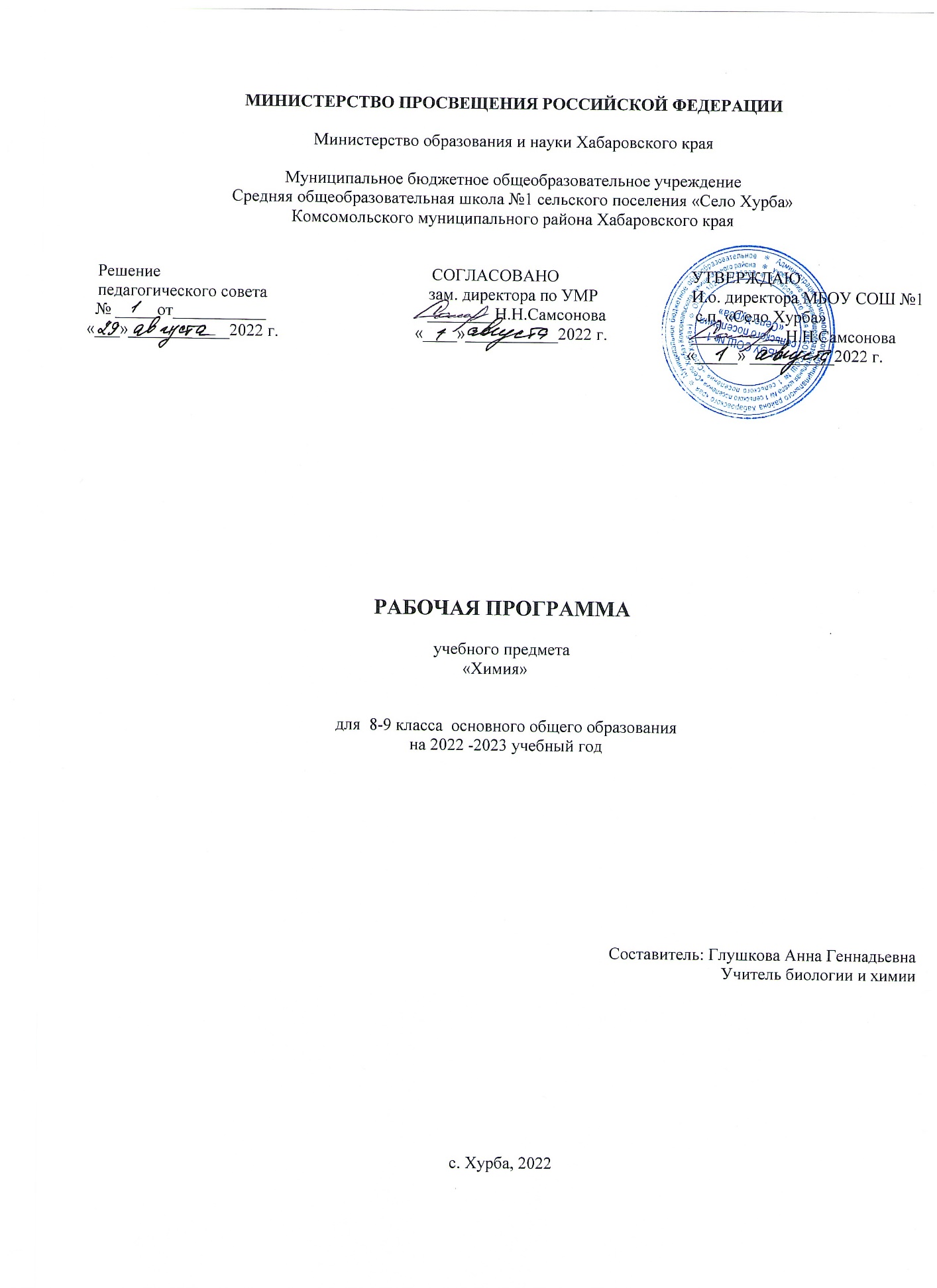 ПОЯСНИТЕЛЬНАЯ ЗАПИСКАРабочая программа основного общего образования по химии составлена на основе Федерального государственного образовательного стандарта основного общего образования, утвержденного приказом Министерства образования и науки Российской Федерации от 17 декабря 2010 г. № 1897 (в редакции приказов Минобрнауки России от 29.12.2014 № 1644, от 31.12.2015 № 1577) и авторской рабочей программы О.С. Габриеляна, С. А. Сладкова, опубликованной в сборнике «Химия. Примерные рабочие программы. Предметная линия учебников О. С. Габриеляна, И. Г. Остроумова, С. А. Сладкова. 8—9 классы: учебное пособие для общеобразовательных организаций / О. С. Габриелян, С. А. Сладков — М.: Просвещение, 2021».Рабочая программа направлена на достижение следующих целей:Формирование у учащихся целостной естественно-научной картины мира.Развитие познавательных интересов, интеллектуальных и творческих способностей учащихся в процессе изучения химической науки и её вклада в современный научно-технический прогресс; формирование важнейших логических операций мышления (анализ, синтез, обобщение, конкретизация, сравнение и др.) в процессе познания системы важнейших понятий, законов и теорий о составе, строении, свойствах и применении химических веществ.Воспитание убеждённости в том, что применение полученных знаний и умений по химии является объективной необходимостью для безопасной работы с веществами и материалами в быту и на производстве.Проектирование и реализация выпускниками основной школы личной образовательной траектории: выбор профиля обучения в старшей школе или профессионального образовательного учреждения.Овладение ключевыми компетенциями: учебно-познавательными, информационными, ценностно-смысловыми, коммуникативными.Данная рабочая программа ориентирована на освоение обучающимися основ неорганической химии и краткое знакомство с некоторыми понятиями и объектами органической химии, формирование культуры безопасного и экологически грамотного обращения с химическими объектами. Значительная роль отводится химическому эксперименту: проведению практических работ и лабораторных опытов, фиксации и анализу их результатов, соблюдению норм и правил безопасной работы в химическом кабинете.Реализация данной рабочей программы в процессе обучения позволит обучающимся понять роль и значение химии среди других наук о природе, т. е. раскрыть вклад химии в формирование целостной естественно-научной картины мира.При реализации рабочей программы используются педагогические технологии: проблемно-диалогическая, критического мышления, проектной деятельности, информационно-коммуникационная, кейс-технология, технология мини исследования, продуктивного чтения, технологии оценивания образовательных достижений.Основной формой организации учебного процесса является классно-урочная система с использованием индивидуальных, групповых, парных, фронтальных форм организации учебного процесса.Базисный учебный план отводит на изучение предмета химии в 8-9 классах по 2 часа в неделю. Примерная программа рассчитана на 140 учебных часов. При этом в ней предусмотрен резерв свободного времени в размере 10% от общего объема часов для реализации авторских подходов, использования разнообразных форм организации учебного процесса, внедрения современных педагогических технологий.Авторская программа О. С. Габриеляна, С. А. Сладкова рассчитана на 140 часов для обязательного изучения учебного предмета из расчёта 2 учебных часа в неделю.Настоящая программа в 8—9 классах рассчитана на 2 часа в неделю в объеме 136 учебных часов за счет сокращения 4 часов резервного времени из авторской программы. Изучение этого курса дает возможность выпускнику основной школы успешно сдать ОГЭпо химии как предмета по выбору.Рабочая программа   ориентирована   на   использование   учебников   включенных в федеральный перечень учебников, рекомендуемых к использованию при реализации имеющих государственную аккредитацию образовательных программ начального общего, основного общего, среднего общего образования, утвержденного приказом Минпросвещения России от 28.12.2018 № 345 (в редакции приказа Минпросвещения России от 08.05.2019 №233):Габриелян O. C. Химия. 8 класс : учеб. для общеобразоват. организаций / О. С. Габриелян, И. Г. Остроумов, С. А. Сладков. — М.: Просвещение, 2022Габриелян O. C. Химия. 9 класс : учеб. для общеобразоват. организаций / О. С. Габриелян, И. Г. Остроумов, С. А. Сладков. — М.: Просвещение, 2020Контроль образовательных результатов предусматривает проведение входных, тематических, рубежных и итоговых контрольных работ и практических работ. Для текущего контроля с учетом особенностей класса планируются текущие самостоятельные и проверочные работы в рамках каждой темы в виде фрагмента урока, а также устный опрос (собеседование), дискуссия, выполнение лабораторных опытов, самостоятельная работа обучающихся с различными источниками химической информации, подготовка информационного продукта и его презентация.Для проведения текущего и итогового контроля: контрольных, проверочных и самостоятельных работ по основным темам курса используются следующие методические пособия:Габриелян O. C. Химия. Методическое пособие для 8 класса: учебное пособие для общеобразовательных организаций / О. С. Габриелян, И. В. Аксёнова, И. Г. Остроумов. — М.: Просвещение, 2021.Габриелян O. C. Химия. Сборник задач и упражнений. 8 класс: учебное пособие для общеобразовательных организаций / О. С. Габриелян, И. В. Тригубчак. — М.: Просвещение, 2021.Габриелян O. C. Химия. Методическое пособие для 9 класса: учебное пособие для общеобразовательных организаций / О. С. Габриелян, И. В. Аксёнова, И. Г. Остроумов. — М.: Просвещение, 2020.Габриелян O. C. Химия. Сборник задач и упражнений. 9 класс: учебное пособие для общеобразовательных организаций / О. С. Габриелян, И. В. Тригубчак. — М.: Просвещение, 2020.В рабочую программу внесены следующие изменения:Распределение часов по темам составлено с незначительными изменениями авторской программы с использованием резервного времени.Формулировка названий разделов и тем соответствует авторской программе 8 классРезервные 4 часа используется для обобщения и систематизации материала 8 класса. Из них 1 час на итоговую контрольную работу по курсу 8 класса.Практических работ запланировано 6, которые размещены в учебнике; контрольных работ 5 по темам: «Начальные понятия и законы химии», «Важнейшие представители неорганических веществ. Количественные отношения в химии», «Основные классы неорганических соединений», «Периодический закон и Периодическая система химических элементов Д.И. Менделеева и строение атома» и «Строение вещества. Окислительно-восстановительные реакции», «Итоговая контрольная работа за курс 8 класса».9 классРезервные 2 часа используется для реализации темы «Неметаллы» для изучения органических соединений.Практических	работ	запланировано	7,	которые	размещены	в	учебнике; контрольных работ 4 по темам: «Химические реакции в растворах электролитов»,«Неметаллы и их соединения», «Металлы», «Итоговая по курсу основной школы».Распределение часов авторской программы и рабочей программы основного общего образования 8-9 класс базовый уровень приведено в таблице:классклассВ течение освоения обучающимися химии на базовом уровне возможны изменения объема количества часов на изучение тем программы, в связи с совпадением уроков расписания с праздничными днями, сроками проведения каникул и другими особенностями функционирования образовательной организации учреждения.ПЛАНИРУЕМЫЕ РЕЗУЛЬТАТЫ ОБУЧЕНИЯПо завершении курса химии на этапе основного общего образования выпускники основной школы должны овладеть следующими результатами:Личностные результаты:осознание своей этнической принадлежности, знание истории химии и вклада российской химической науки в мировую химию;формирование ответственного отношения к познанию химии; готовности и способности обучающихся к саморазвитию и самообразованию на основе изученных фактов, законов и теорий химии; осознанного выбора и построение индивидуальной образовательной траектории;формирование целостной естественно-научной картины мира, неотъемлемой частью которой является химическая картина мира;овладение современным языком, соответствующим уровню развития науки и общественной практики, в том числе и химическим;освоение социальных норм, правил поведения, ролей и форм социальной жизни в социуме, природе и частной жизни на основе экологической культуры и безопасного обращения с веществами и материалами;формирование коммуникативной компетентности в общении со сверстниками и взрослыми в процессе образовательной, общественно полезной, учебно- исследовательской, творческой и других видов деятельности, связанных с химией.Метапредметные результаты:определение целей собственного обучения, постановка и формулирование для себя новых задач;планирование путей достижения желаемого результата обучения химии как теоретического, так и экспериментального характера;соотнесение своих действий с планируемыми результатами, осуществление контроля своей деятельности в процессе достижения результата, определение способов действий при выполнении лабораторных и практических работ в соответствии с правилами техники безопасности;определение источников химической информации, получение и анализ её, создание информационного продукта и его презентация;использование основных интеллектуальных операций: анализа и синтеза, сравнения и систематизации, обобщения и конкретизации, выявление причинно-следственных связей и построение логического рассуждения и умозаключения (индуктивного, дедуктивного и по аналогии) на материале естественно-научного содержания;умение создавать, применять и преобразовывать знаки и символы, модели и схемы для решения учебных и познавательных задач;формирование и развитие экологического мышления, умение применять его в познавательной, коммуникативной, социальной практике и профессиональной ориентации;генерирование идей и определение средств, необходимых для их реализации.Предметные результатыВыпускник научится:характеризовать	основные	методы	познания:	наблюдение,	измерение, эксперимент;описывать свойства твёрдых, жидких, газообразных веществ, выделяя их существенные признаки;раскрывать	смысл	основных	химических	понятий	«атом»,	«молекула»,«химический	элемент»,	«простое	вещество»,	«сложное	вещество»,	«валентность»,«химическая реакция», используя знаковую систему химии;раскрывать смысл законов сохранения массы веществ, постоянства состава, атомно-молекулярной теории;различать химические и физические явления;называть химические элементы;определять состав веществ по их формулам;определять валентность атома элемента в соединениях;определять тип химических реакций;называть признаки и условия протекания химических реакций;выявлять признаки, свидетельствующие о протекании химической реакции при выполнении химического опыта;составлять формулы бинарных соединений;составлять уравнения химических реакций;соблюдать правила безопасной работы при проведении опытов;пользоваться лабораторным оборудованием и посудой;вычислять относительную молекулярную и молярную массы веществ;вычислять массовую долю химического элемента по формуле соединения;вычислять количество, объём или массу вещества по количеству, объему, массе реагентов или продуктов реакции;характеризовать физические и химические свойства простых веществ: кислорода и водорода;получать, собирать кислород и водород;распознавать опытным путём газообразные вещества: кислород, водород;раскрывать смысл закона Авогадро;раскрывать смысл понятий «тепловой эффект реакции», «молярный объем»;характеризовать физические и химические свойства воды;раскрывать смысл понятия «раствор»;вычислять массовую долю растворённого вещества в растворе;приготовлять растворы с определённой массовой долей растворенного вещества;называть соединения изученных классов неорганических веществ;характеризовать	физические	и	химические	свойства	основных	классов неорганических веществ: оксидов, кислот, оснований, солей;определять принадлежность веществ к определенному классу соединений;составлять формулы неорганических соединений изученных классов;проводить опыты, подтверждающие химические свойства изученных классов неорганических веществ;распознавать опытным путем растворы кислот и щелочей по изменению окраски индикатора;характеризовать взаимосвязь между классами неорганических соединений;раскрывать смысл Периодического закона Д. И. Менделеева;объяснять физический смысл атомного (порядкового) номера химического элемента, номеров группы и периода в периодической системе Д.И. Менделеева;объяснять закономерности изменения строения атомов, свойств элементов в пределах малых периодов и главных подгрупп;характеризовать химические элементы (от водорода до кальция) на основе их положения в периодической системе Д. И. Менделеева и особенностей строения их атомов;составлять схемы строения атомов первых 20 элементов периодической системы Д. И. Менделеева;раскрывать смысл понятий «химическая связь», «электроотрицательность»;характеризовать зависимость физических свойств веществ от типа кристаллической решётки;определять вид химической связи в неорганических соединениях;изображать схемы строения молекул веществ, образованных разными видами химических связей;раскрывать	смысл	понятий	«ион»,	«катион»,	«анион»,	«электролиты»,«неэлектролиты», «электролитическая диссоциация», «окислитель», «степень окисления»,«восстановитель», «окисление», «восстановление»;определять степень окисления атома элемента в соединении;раскрывать смысл теории электролитической диссоциации;составлять уравнения электролитической диссоциации кислот, щелочей, солей;объяснять сущность процесса электролитической диссоциации и реакций ионного обмена;составлять полные и сокращённые ионные уравнения реакций обмена;определять возможность протекания реакций ионного обмена;проводить реакции, подтверждающие качественный состав различных веществ;определять окислитель и восстановитель;составлять уравнения окислительно-восстановительных реакций;называть факторы, влияющие на скорость химической реакции;классифицировать химические реакции по различным признакам;характеризовать	взаимосвязь	между	составом,	строением	и свойствами неметаллов;проводить опыты по получению, собиранию и изучению химических свойств газообразных веществ: углекислого газа, аммиака;распознавать опытным путём газообразные вещества: углекислый газ и аммиак;характеризовать взаимосвязь между составом, строением и свойствами металлов;называть органические вещества по их формуле: метан, этан, этилен, метанол, этанол, глицерин, уксусная кислота, аминоуксусная кислота, стеариновая кислота, олеиновая кислота, глюкоза;оценивать влияние химического загрязнения окружающей среды на организм человека;грамотно обращаться с веществами в повседневной жизни;определять возможность протекания реакций некоторых представителей органических веществ с кислородом, водородом, металлами, основаниями, галогенами.Выпускник получит возможность научиться:выдвигать и проверять экспериментально гипотезы о химических свойствах веществ на основе их состава и строения, их способности вступать в химические реакции, о характере и продуктах различных химических реакций;характеризовать вещества по составу, строению и свойствам, устанавливать причинно-следственные связи между данными характеристиками вещества;составлять молекулярные и полные ионные уравнения по сокращённым ионным уравнениям;прогнозировать способность вещества проявлять окислительные или восстановительные свойства с учетом степеней окисления элементов, входящих в его состав;составлять уравнения реакций, соответствующих последовательности превращений неорганических веществ различных классов;выдвигать и проверять экспериментально гипотезы о результатах воздействия различных факторов на изменение скорости химической реакции;использовать приобретённые знания для экологически грамотного поведения в окружающей среде;использовать приобретённые ключевые компетенции при выполнении проектов и учебно-исследовательских задач по изучению свойств, способов получения и распознавания веществ;объективно оценивать информацию о веществах и химических процессах;критически относиться к псевдонаучной информации, недобросовестной рекламе в средствах массовой информации;осознавать значение теоретических знаний по химии для практической деятельности человека;создавать модели и схемы для решения учебных и познавательных задач; понимать необходимость соблюдения предписаний, предлагаемых в инструкциях по использованию лекарств, средств бытовой химии и др.СОДЕРЖАНИЕ КУРСАклассНачальные понятия и законы химии (20 часов)Тела и вещества. Свойства веществ. Эталонные физические свойства веществ. Материалы и материаловедение. Роль химии в жизни современного общества. Отношение общества к химии: хемофилия и хемофобия.Методы изучения химии. Наблюдение. Эксперимент. Моделирование. Модели материальные и знаковые или символьные.Газы. Жидкости. Твёрдые вещества. Взаимные переходы между агрегатными состояниями вещества: возгонка (сублимация) и десублимация, конденсация и испарение, кристаллизация и плавление.Физические явления. Чистые вещества и смеси. Гомогенные и гетерогенные смеси. Смеси газообразные, жидкие и твёрдые. Способы разделения смесей: перегонка, или дистилляция, отстаивание, фильтрование, кристаллизация или выпаривание. Хроматография. Применение этих способов в лабораторной практике, на производстве и в быту.Химические элементы. Атомы и молекулы. Простые и сложные вещества. Аллотропия на примере кислорода. Основные положения атомно-молекулярного учения. Ионы. Вещества молекулярного и немолекулярного строения.Знаки (символы) химических элементов. Информация, которую несут знаки химических элементов. Этимология названий некоторых химических элементов. Периодическая таблица химических элементов Д. И. Менделеева: короткопериодный и длиннопериодный варианты. Периоды и группы. Главная и побочная подгруппы, или А- и Б-группы. Относительная атомная масса.Химические формулы. Индексы и коэффициенты. Относительная молекулярная масса. Массовая доля химического элемента в соединении. Информация, которую несут химические формулы.Валентность. Структурные формулы. Химические элементы с постоянной и переменной валентностью. Вывод формулы соединения по валентности. Определение валентности химического элемента по формуле вещества. Составление названий соединений, состоящих из двух химических элементов, по валентности. Закон постоянства состава веществ.Химические реакции. Реагенты и продукты реакции. Признаки химических реакций. Условия их протекания и прекращения. Реакции горения. Экзотермические и эндотермические реакции.Закон сохранения массы веществ. Химические уравнения. Составление химических уравнений. Информация, которую несёт химическое уравнение.Классификация химических реакций по составу и числу реагентов и продуктов. Типы химических реакций. Реакции соединения, разложения, замещения и обмена. Катализаторы и катализ.ДемонстрацииКоллекция материалов и изделий из них.Модели, используемые на уроках физики, биологии и географии.Объёмные и шаростержневые модели некоторых химических веществ.Модели кристаллических решёток.Собирание прибора для получения газа и проверка его на герметичность.Возгонка сухого льда, иода или нафталина.Агрегатные состояния воды.Разделение двух несмешивающихся жидкостей с помощью делительной воронки.Дистиллятор и его работа.Установка для фильтрования и её работа.Установка для выпаривания и её работа.Коллекция бытовых приборов для фильтрования воздуха.Разделение красящего вещества фломастера с помощью бумажной хроматографии.Модели аллотропных модификаций углерода и серы.Получение озона.Портреты Й. Я. Берцелиуса и Д. И. Менделеева.Короткопериодный и длиннопериодный варианты Периодической системы Д. И. МенделееваКонструирование шаростержневых моделей молекул.Аппарат Киппа.Разложение бихромата аммония.Горение серы и магниевой ленты.Портреты М. В. Ломоносова и А. Л. Лавуазье.Опыты, иллюстрирующие закон сохранения массы веществ.Горение	фосфора,	растворение	продукта	горения	в	воде	и	исследование полученного раствора лакмусом .Взаимодействие соляной кислоты с цинком.Получение гидроксида меди(II) и его разложение при нагревании.Лабораторные опытыОзнакомление с коллекцией лабораторной посуды.Проверка прибора для получения газов на герметичность.Ознакомление с минералами, образующими гранит.Приготовление гетерогенной смеси порошков серы и железа и их разделение.Взаимодействие растворов хлоридов и иодидов калия с раствором нитрата серебра.Получение гидроксида меди(II) и его взаимодействие с серной кислотой.Взаимодействие раствора соды с кислотой.Проверка закона сохранения массы веществ на примере взаимодействия щёлочи и кислоты.Проверка закона сохранения массы веществ на примере взаимодействия щёлочи и соли железа (III).Разложение пероксида водорода с помощью оксида марганца (IV). 11.Замещение железом меди в медном купоросе.Практические работыЗнакомство с лабораторным оборудованием. Правила техники безопасности при работе в кабинете химии. Некоторые виды работ.Анализ почвыВажнейшие представители неорганических веществ. Количественные отношения в химии (17 часов)Состав воздуха. Понятие об объёмной доле () компонента природной газовой смеси— воздуха. Расчёт объёма компонента газовой смеси по его объемной доле и наоборот.Кислород. Озон. Получение кислорода. Собирание и распознавание кислорода. Химические свойства кислорода: взаимодействие с металлами, неметаллами и сложными веществами. Применение кислорода. Круговорот кислорода в природе.Оксиды. Образование названий оксидов по их формулам. Составление формул оксидов по их названиям. Представители оксидов: вода и углекислый газ, негашёная известь.Водород в природе. Физические и химические свойства водорода, его получение и применение.Кислоты, их состав и классификация. Индикаторы. Таблица растворимости.Соляная и серная кислоты, их свойства и применение.Соли, их состав и названия. Растворимость солей в воде. Представители солей: хлорид натрия, карбонат натрия, фосфат кальция.Постоянная Авогадро. Количество вещества. Моль. Молярная масса. Кратные единицы измерения количества вещества — миллимоль и киломоль, миллимолярная и киломолярная массы вещества.Расчёты с использованием понятий «количество вещества», «молярная масса»,«постоянная Авогадро».Закон Авогадро. Молярный объём газообразных веществ. Относительная плотность одного газа по другому.Кратные единицы измерения — миллимолярный и киломолярный объемы газообразных веществ.Расчёты с использованием понятий «количество вещества», «молярная масса»,«молярный объем газов», «постоянная Авогадро».Расчёты с использованием понятий «количество вещества», «молярная масса»,«молярный объём газов», «число Авогадро».Гидросфера. Круговорот воды в природе. Физические и химические свойства воды: взаимодействие с оксидами.Основания, их состав. Растворимость оснований в воде. Изменение окраски индикаторов в щелочной среде. Представители щелочей: гидроксиды натрия, калия и кальция.Растворитель и растворённое вещество. Растворы. Растворение. Гидраты. Массовая доля растворённого вещества. Расчёты, связанные с использованием понятия«массовая доля растворённого вещества».ДемонстрацииОпределение содержания кислорода в воздухе.Получение кислорода разложением перманганата калия и пероксида водорода.Собирание методом вытеснения воздуха и воды.Распознавание кислорода.Горение магния, железа, угля, серы и фосфора в кислороде.Коллекция оксидов.Получение, собирание и распознавание водорода.Горение водорода.Взаимодействие водорода с оксидом меди(II).Коллекция минеральных кислот.Правило разбавления серой кислоты.Коллекция солей.Таблица растворимости оснований, кислот и солей в воде.Некоторые металлы, неметаллы и соединения количеством вещества в 1 моль.Модель молярного объёма газообразных веществ.Коллекция оснований.Лабораторные опытыПомутнение известковой воды при пропускании углекислого газа.Получение водорода взаимодействием цинка и соляной кислоты.Распознавание кислот индикаторами.Изменение окраски индикаторов в щелочной среде.Ознакомление с препаратами домашней или школьной аптечки — растворами пероксида водорода, спиртовой настойки иода и нашатырного спирта.Практические работыПолучение, собирание и распознавание кислорода.Получение, собирание и распознавание водорода.Приготовление растворов солей с их заданной массовой долей.Основные классы неорганических соединений (10 часов)Обобщение сведений об оксидах, их классификации, названиях и свойствах.Способы получения оксидов.Основания, их классификация, названия и свойства. Взаимодействие с кислотами, кислотными оксидами и солями. Разложение нерастворимых оснований. Способы получения оснований.Кислоты, их классификация и названия. Общие химические свойства кислот. Взаимодействие кислот с металлами. Электрохимический ряд напряжений металлов. Взаимодействие кислот с оксидами металлов. Взаимодействие кислот с основаниями — реакция нейтрализации. Взаимодействие кислот с солями. Получение бескислородных и кислородсодержащих кислот.Соли, их классификация и свойства. Взаимодействие солей с металлами, особенности этих реакций. Взаимодействие солей с солями.Генетические ряды металла и неметалла. Генетическая связь между классами неорганических веществ.Лабораторные опытыВзаимодействие оксида кальция с водой.Помутнение известковой воды.Реакция нейтрализации.Получение гидроксида меди(II) и его взаимодействие с кислотой.Разложение гидроксида меди(II) при нагревании.Взаимодействие кислот с металлами.Взаимодействие кислот с солями.Ознакомление с коллекцией солей.Взаимодействие сульфата меди(II) с железом.Взаимодействие солей с солями.Генетическая связь на примере соединений меди.Практические работы6. Решение экспериментальных задач.Периодический закон и Периодическая система химических элементов Д. И. Менделеева и строение атома (9 часов)Естественные семейства химических элементов: щелочные и щелочноземельные металлы, галогены, инертные (благородные) газы. Амфотерность. Амфотерные оксиды и гидроксиды. Комплексные соли.Открытие Д. И. Менделеевым Периодического закона и создание им Периодической системы химических элементов.Атомы как форма существования химических элементов. Основные сведения о строении атомов. Доказательства сложности строения атомов. Опыты Резерфорда. Планетарная модель строения атома.Состав атомных   ядер:   протоны,   нейтроны.   Относительная   атомная   масса.Взаимосвязь понятий «протон», «нейтрон», «относительная атомная масса».Микромир. Электроны. Строение электронных уровней атомов химических элементов №№ 1-20. Понятие о завершенном электронном уровне.Изотопы. Физический смысл символики Периодической системы. Современная формулировка Периодического закона. Изменения свойств элементов в периодах и группах, как функция строения электронных оболочек атомов.Характеристика элемента-металла и элемента-неметалла по их положению в Периодической системе химических элементов Д. И. Менделеева.ДемонстрацииРазличные формы таблиц периодической системы.Моделирование построения Периодической системы Д. И. Менделеева.Модели атомов химических элементов.Модели атомов элементов 1—3-го периодовЛабораторные опыты.Получение амфотерного гидроксида и исследование его свойств.Химическая связь. Окислительно-восстановительные реакции (8 часов)Ионная химическая связь. Ионы, образованные атомами металлов и неметаллов. Схемы образования ионной связи для бинарных соединений. Ионные кристаллические решётки и физические свойства веществ с этим типом решёток. Понятие о формульной единице вещества.Ковалентная химическая связь. Электронные и структурные формулы. Ковалентная неполярная связь. Схемы образования ковалентной связи для бинарных соединений. Молекулярные и атомные кристаллические решётки, и свойства веществ с этим типом решёток.Электроотрицательность. Ряд электроотрицательности. Ковалентная полярная химическая связь. Диполь. Схемы образования ковалентной полярной связи для бинарных соединений. Молекулярные и атомные кристаллические решётки, свойства веществ с этим типом решёток.Металлическая химическая связь и металлическая кристаллическая решётка.Свойства веществ с этим типом решёток. Единая природа химических связей.Степень окисления. Сравнение степени окисления и валентности. Правила расчёта степеней окисления по формулам химических соединений.Окислительно-восстановительные реакции. Определение степеней окисления для элементов, образующих вещества разных классов. Реакции ионного обмена и окислительно-восстановительные реакции. Окислитель и восстановитель, окисление и восстановление. Составление уравнений окислительно-восстановительных реакций методом электронного баланса.ДемонстрацииВидеофрагменты и слайды «Ионная химическая связь».Коллекция веществ с ионной химической связью.Модели ионных кристаллических решёток.Видеофрагменты и слайды «Ковалентная химическая связь».Коллекция веществ молекулярного и атомного строения.Модели молекулярных и атомных кристаллических решёток.Видеофрагменты и слайды «Металлическая химическая связь».Коллекция «Металлы и сплавы».Взаимодействие цинка с серой, соляной кислотой, хлоридом меди(II).Горение магния.Взаимодействие хлорной и сероводородной воды.Лабораторные опытыИзготовление модели, иллюстрирующей свойства металлической связиОбобщение и систематизация материала 8 класса (4 часа)классПовторение и обобщение сведений по курсу 8 класса (5 часов)Бинарные    соединения.     Оксиды     солеобразующие     и     несолеобразующие.Гидроксиды: основания, амфотерные, кислоты. Средние, кислые, основные соли.Обобщение сведений о химических реакциях. Классификация химических реакций по различным основаниям: составу и числу реагирующих и образующихся веществ, тепловому эффекту, направлению, изменению степеней окисления элементов, образующих реагирующие вещества, фазе, использованию катализатора.Понятие о скорости химической реакции. Факторы, влияющие на скорость химических реакций: природа реагирующих веществ, их концентрация, температура, площадь соприкосновения, наличие катализатора. Катализ.ДемонстрацииОзнакомление с коллекциями металлов и неметаллов.Ознакомление с коллекциями оксидов, кислот и солей.Зависимость скорости химической реакции от природы реагирующих веществ.Зависимость	скорости	химической реакции от концентрации реагирующих веществ.Зависимость	скорости	химической	реакции	от	площади	соприкосновения реагирующих веществ («кипящий слой»).Зависимость	скорости	химической	реакции	от	температуры	реагирующих веществ.Лабораторные опытыВзаимодействие аммиака и хлороводорода.Реакция нейтрализации.Наблюдение теплового эффекта реакции нейтрализации.Взаимодействие серной кислоты с оксидом меди (II).Разложение пероксида водорода с помощью каталазы картофеляЗависимость скорости химической реакции от природы реагирующих веществ на примере взаимодействия растворов тиосульфата натрия и хлорида бария, тиосульфата натрия и соляной кислоты.Зависимость скорости химической реакции от природы металлов при их взаимодействии с соляной кислотой.Зависимость скорости химической реакции от природы кислот при взаимодействии их с железом.Зависимость скорости химической реакции от температуры.Зависимость скорости химической реакции от концентрации.Зависимость скорости химической реакции от площади соприкосновения реагирующих веществ.Зависимость скорости химической реакции от катализатора.Химические реакции в растворах электролитов (10 часов)Понятие об электролитической диссоциации. Электролиты и неэлектролиты. Механизм диссоциации электролитов с различным характером связи. Степень электролитической диссоциации. Сильные и слабые электролиты.Основные положения теории электролитической диссоциации. Классификация ионов и их свойства. Кислоты, основания и соли как электролиты. Их классификация и диссоциация.Общие химические свойства кислот: изменение окраски индикаторов, взаимодействие с металлами, оксидами и гидроксидами металлов и солями. Молекулярные и ионные (полные и сокращённые) уравнения реакций. Химический смысл сокращённых уравнений. Условия протекания реакций между электролитами до конца. Ряд активности металлов.Общие химические свойства щелочей: взаимодействие с кислотами, оксидами неметаллов, солями. Общие химические свойства нерастворимых оснований: взаимодействие с кислотами, разложение при нагревании.Общие химические свойства средних солей: взаимодействие с кислотами, щелочами, солями и металлами. Взаимодействие кислых солей со щелочами.Гидролиз, как обменное взаимодействие солей с водой. Гидролиз соли сильного основания и слабой кислоты. Гидролиз соли слабого основания и сильной кислоты. Шкала pH.Свойства кислот, оснований, оксидов и солей в  свете теории электролитической диссоциации и окислительно-восстановительных реакций.Демонстрации.Испытание веществ и их растворов на электропроводность.Зависимость электропроводности уксусной кислоты от концентрации.Движение окрашенных ионов в электрическом поле.Определение характера среды в растворах солей.Лабораторные опыты.Диссоциация слабых электролитов на примере уксусной кислоты.Изменение окраски индикаторов в кислотной среде.Реакция нейтрализации раствора щёлочи различными кислотами.Получение гидроксида меди(II) и его взаимодействие с различными кислотами.Взаимодействие сильных кислот с оксидом меди(II). 18-20. Взаимодействие кислот с металлами.Качественная реакция на карбонат-ион.Получение студня кремниевой кислоты.Качественная реакция на хлорид- или сульфат-ионыИзменение окраски индикаторов в щелочной среде.Взаимодействие щелочей с углекислым газом.Качественная реакция на катион аммония.Получение гидроксида меди(II) и его разложение.Взаимодействие карбонатов с кислотами.Получение гидроксида железа(III).Взаимодействие железа с раствором сульфата меди(II)Практические работы1. Свойства кислот, оснований, оксидов и солей в свете теории электролитической диссоциации и окислительно-восстановительных реакцийНеметаллы и их соединения (27 часов)Строение атомов неметаллов и их положение в Периодической системе. Ряд электроотрицательности. Кристаллические решётки неметаллов ― простых веществ. Аллотропия и её причины. Физические свойства неметаллов. Общие химические свойства неметаллов: окислительные и восстановительные.Галогены, строение их атомов и молекул. Физические и химические свойства галогенов. Закономерности изменения свойств галогенов в зависимости от их положения в Периодической системе. Нахождение галогенов в природе и их получение. Значение и применение галогенов.Галогеноводороды и соответствующие им кислоты: плавиковая, соляная, бромоводородная, иодоводородная. Галогениды. Качественные реакции на галогенид- ионы. Применение соединений галогенов и их биологическая роль.Общая характеристика элементов VIА–группы. Сера в природе и её получение. Аллотропные модификации серы и их свойства. Химические свойства серы и её применение.Сероводород: строение молекулы, физические и химические свойства, получение и значение. Сероводородная кислота. Сульфиды и их значение. Люминофоры.Оксид серы(IV), сернистая кислота, сульфиты. Качественная реакция на сульфит-ион.Оксид серы(VI), серная кислота, сульфаты. Кристаллогидраты. Качественнаяреакция на сульфат-ион.Серная кислота – сильный электролит. Свойства разбавленной серной кислоты, как типичной кислоты: взаимодействие с металлами, основными и амфотерными оксидами, основаниями и амфотерными гидроксидами, солями. Качественная реакция на сульфат- ион.Общая характеристика элементов VA-группы. Азот, строение атома и молекулы. Физические и химические свойства и применение азота. Азот в природе и его биологическая роль.Аммиак, строение молекулы и физические свойства. Аммиачная вода, нашатырный спирт, гидрат аммиака. Донорно-акцепторный механизм образования катиона аммония. Восстановительные свойства аммиака. Соли аммония и их применение. Качественная реакция на катион аммония.Оксиды азота: несолеобразующие и кислотные. Азотистая кислота и нитриты.Азотная кислота, её получение и свойства. Нитраты.Фосфор, строение атома и аллотропия. Фосфиды. Фосфин. Оксид фосфора(V) и ортофосфорная кислота. Фосфаты. Фосфорные удобрения. Инсектициды.Общая характеристика элементов IV А-группы: особенности строения атомов, простых веществ и соединений в зависимости от положения элементов в Периодической системе. Углерод. Аллотропные модификации: алмаз, графит. Аморфный углерод и его сорта: сажа, активированный уголь. Адсорбция. Химические свойства углерода. Коксохимическое производство и его продукция. Карбиды.Оксид углерода(II): строение молекулы, получение и его свойства. Оксид углерода(IV): строение молекулы, получение и его свойства. Угольная кислота. Соли угольной кислоты: карбонаты и гидрокарбонаты. Техническая и пищевая сода.Неорганические и органические вещества. Углеводороды. Химическое строение органических веществ, как порядок соединения атомов в молекуле по валентности.Метан, этан, как предельные углеводороды. Этилен и ацетилен, как непредельные (ненасыщенные) углеводороды. Горение углеводородов. Качественные реакции на непредельные соединения.Этиловый спирт, его получение, применение и физиологическое действие. Трёхатомный спирт глицерин. Качественная реакция на многоатомные спирты. Уксусная– представитель класса карбоновых кислот.Кремний, строение его атома и свойства. Кремний в природе. Силициды и силан.Оксид кремния(IV). Кремниевая кислота и её соли.Производство стекла и цемента. Продукция силикатной промышленности: оптическое волокно, керамика, фарфор, фаянс. Оптическое волокно.Неметаллы в природе. Фракционная перегонка жидкого воздуха как способ получения кислорода, азота, аргона. Получение фосфора, кремния, хлора, иода. Электролиз растворов.Получение серной кислоты: сырьё, химизм, технологическая схема, метод кипящего слоя, принципы теплообмена, противотока и циркуляции. Олеум. Производство аммиака: сырьё, химизм, технологическая схема.ДемонстрацииКоллекция неметаллов.Модели кристаллических решёток неметаллов: атомные и молекулярные.Озонатор и принципы его работы.Горение неметаллов – простых веществ: серы, фосфора, древесного угля.Образцы галогенов - простых веществ.Взаимодействие галогенов с металлами.Вытеснение хлора бромом или иода из растворов их солейКоллекция природных соединений хлора.Взаимодействие серы с металлами.Горение серы в кислородеКоллекция сульфидных руд.Качественная реакция на сульфид-ионОбесцвечивание окрашенных тканей и цветов сернистым газом.Взаимодействие концентрированной серной кислоты с медью.Обугливание органических веществ концентрированной серной кислотой.Диаграмма «Состав воздуха».Видеофрагменты и слайды «Птичьи базары».Получение, собирание и распознавание аммиака.Разложение бихромата аммония.Взаимодействие концентрированной азотной кислоты с медью.Горение чёрного пороха.Разложение нитрата калия и горение древесного уголька в нёмОбразцы природных соединений фосфора.Горение фосфора на воздухе и в кислороде.Получение белого фосфора и испытание его свойствКоллекция «Образцы природных соединений углерода»	Портрет Н. Д. Зелинского. Поглощение активированным углём растворённых веществ или газов.Устройство противогаза.Модели молекул метана, этана, этилена и ацетилена.Взаимодействие этилена с бромной водой и раствором перманганата калия.Общие химические свойства кислот на примере уксусной кислоты.Качественная реакция на многоатомные спирты.Коллекция «Образцы природных соединений кремния».Коллекция стекла, керамики, цемента и изделий из них.Коллекция продукции силикатной промышленности.Видеофрагменты и слайды «Производство стекла и цемента».Коллекция «Природные соединения неметаллов».Видеофрагменты и слайды «Фракционная перегонка жидкого воздуха»	Видеофрагменты	и	слайды	«Получение	водорода,	кислорода	и	галогенов электролитическим способом».Модели аппаратов для производства серной кислоты.Модель кипящего слоя.Модель колонны синтеза аммиака.Видеофрагменты и слайды «Производство серной кислоты».Видеофрагменты и слайды «Производство аммиака».Коллекция «Сырьё для получения серной кислоты».Лабораторные опытыРаспознавание галогенид-ионов.Качественные реакции на сульфат-ионы.Качественная реакция на катион аммония.Химические свойства азотной кислоты, как электролита.Качественные реакции на фосфат-ион.Получение и свойства угольной кислоты.Качественная реакция на карбонат-ион.Пропускание углекислого газа через раствор силиката натрия.Практические работыИзучение свойств соляной кислоты.Изучение свойств серной кислоты.Получение аммиака и изучение его свойств.Получение углекислого газа и изучение его свойств.Металлы и их соединения (17 часов)Положение металлов в Периодической системе химических элементов Д. И. Менделеева, строение их атомов и кристаллов. Металлическая связь и металлическая кристаллическая решётка. Физические свойства металлов: электро- и теплопроводность, отражающая способность, пластичность. Сплавы чёрные и цветные.Металлы как восстановители. Электрохимический ряд напряжений. Взаимодействие металлов с неметаллами, оксидами, кислотами, солями. Алюминотермия.Строение атомов и простых веществ щелочных металлов. Зависимость физических и химических свойств щелочных металлов от зарядов ядер их атомов. Оксиды и гидроксидыщелочных металлов, их получение, свойства, применение. Важнейшие соли щелочных металлов, их значение в живой и неживой природе и в жизни человека.Строение атомов и простых веществ щелочноземельных металлов. Зависимость физических и химических свойств щелочноземельных металлов от зарядов ядер их атомов. Оксиды и гидроксиды щелочноземельных металлов, их получение, свойства и применение. Важнейшие соли щёлочно-земельных металлов, их значение в природе и жизни человека. Карбонаты и гидрокарбонаты кальция.Жёсткость воды: временная и постоянная. Способы устранения временной жёсткости. Способы устранения постоянной жёсткости. Иониты.Соединения алюминия в природе. Химические свойства алюминия. Особенности оксида и гидроксида алюминия как амфотерных соединений. Важнейшие соли алюминия (хлорид, сульфат).Особенности строения атома железа. Железо в природе. Важнейшие руды железа. Оксиды и гидроксиды железа(II) и железа(III). Соли железа(II) и железа(III). Обнаружение ионов катионов железа в растворе. Значение соединений железа.Коррозия химическая и электрохимическая. Защита металлов от коррозии.Металлы в природе: в свободном виде и в виде соединений. Понятие о металлургии. Чёрная и цветная металлургия. Пирометаллургия, гидрометаллургия, электрометаллургия. Доменный процесс. Переработка чугуна в сталь. Электролиз расплавов.ДемонстрацииВзаимодействие натрия, лития и кальция с водой.Горение натрия, магния и железа в кислороде.Вспышка термитной смеси.Взаимодействие смеси порошков серы и железа, цинка и серы.Взаимодействие алюминия с кислотами, щелочами и водой.Взаимодействие железа и меди с хлором.Взаимодействие меди с концентрированной серной кислотой и азотной кислотой (разбавленной и концентрированной).Окраска пламени соединениями щелочных металлов.Окраска пламени соединениями щёлочноземельных металлов .Гашение извести водой.Получение жёсткой воды взаимодействием углекислого с известковой водой.Устранение временной жёсткости кипячением и добавкой соды.Устранение постоянной жёсткости добавкой соды.Иониты и принцип их действия (видеофрагмент).Коллекция природных соединений алюминия.Видеофрагменты и слайды «Оксид алюминия и его модификации».Получение амфотерного гидроксида алюминия и исследование его свойств.Коллекция «Химические источники тока».Результаты длительного эксперимента по изучению коррозии стальных изделий в зависимости от условий процессов.Восстановление меди из оксида меди(II) водородом.Видеофрагменты и слайды «Производство чугуна и стали».Видеофрагменты и слайды «Изделия из чугуна и стали».Видеофрагменты и слайды «Производство алюминия».Лабораторные опытыВзаимодействие железа с раствором сульфата меди(II).Получение известковой воды и опыты с ней.Получение гидроксидов железа(II) и (III). 42.Качественные реакции на катионы железа. Практические работыПолучение жесткой воды и способы её устранения.Решение экспериментальных задач по теме «Металлы».Химия и окружающая среда (2 часа)Строение Земли: ядро, мантия, земная кора, их химический состав. Литосфера и её химический состав. Минералы. Руды. Осадочные породы. Полезные ископаемые. Химический состав гидросферы. Химический состав атмосферы.Источники химического загрязнения окружающей среды. Глобальные экологические проблемы человечества: парниковый эффект, кислотные дожди, озоновые дыры. Международное сотрудничество в области охраны окружающей среды от химического загрязнения. «Зелёная химия».ДемонстрацииВидеофрагменты и слайды «Строение Земли и её химический состав».Коллекция минералов и горных пород.Коллекция «Руды металлов».Видеофрагменты и слайды «Глобальные экологические проблемы человечества».Лабораторные опыты43. Изучение гранита.Обобщение знаний по химии за курс основной школы. Подготовка к Основному государственному экзамену (7 часов)Строение атома в соответствии с положением химического элемента в Периодической системе. Строение вещества: химическая связь и кристаллические решётки. Зависимость свойств образованных элементами простых веществ (металлов, неметаллов, благородных газов) от положения элементов в Периодической системе. Типология неорганических веществ, деление их на классы и группы. Представители.Признаки и условия протекания химических реакций. Типология химических реакций по различным   основаниям.   Реакции   ионного   обмена.    Окислительно- восстановительные реакции.Химические свойства простых веществ. Характерные химические свойства солеобразующих оксидов, гидроксидов (оснований, кислот и амфотерных гидроксидов), солей.ТЕМАТИЧЕСКОЕ ПЛАНИРОВАНИЕТематическое планирование реализует один из возможных подходов к распределению изучаемого материала по годам, времени изучения отдельных тем курса.В данном планировании разделы основного содержания по химии разбиты на темыв хронологии их изучения по учебникам. Особенностью этого планирования является то, что в нем содержится описание возможных видов деятельности обучающихся в процессе усвоения соответствующего содержания, направлен¬ных на достижение поставленных целей обучения.Программа 8—9 классов рассчитана как на 2 часа (136 ч за два года обучения) в неделю. В тематическом планировании предусмотрено резервное время, необходимость которого обусловлена тем, что реальная продолжительность учебного года всегда оказывается меньше нормативной.Тематическое планирование курса 8 класса(2 ч в неделю, всего 68 ч, из них 4 ч ― резервное время)Тематическое планирование 9 класса(2 ч в неделю, всего 68, из них 2 ч — резервное время).Календарно-тематическое планирование разрабатывается каждый учебный год для отдельного класса (параллели) и оформляется в качестве приложения к рабочей программе.ТемаКоличество часовКоличество часовКоличество часовТемаПо авторской программеО. С. Габриеляна, С. А. СладковаПо	рабочей программеПрактических, контрольных работПервоначальные химические понятия2020П.Р. №1,2-К.Р. №1Важнейшие	представители	неорганическихвеществ. Количественные отношения в химии1717П.Р. №3,4,5К.Р. №2Основные классы неорганических соединений1010П.Р. №6К.Р. №3Периодический закон и Периодическая системахимических элементов Д. И. Менделеева и строение атома.99Химическая	связь.	Окислительно-восстановительные реакции88К.р. №4Обобщение и   систематизация   материала   8класса.0+4+К.р. №5Резерв60Итого7068П.р №6 К.р. №5ТемаКоличество часовКоличество часовКоличество часовТемаПо авторской программеО. С. Габриеляна, С. А. СладковаПо рабочей программеПрактических, контрольных работПовторение и обобщение сведений по курсу 8 класса. Химические реакции.55Химические реакции в растворах1010П.Р. №1К.Р. №1Неметаллы2525+2П.Р.№ 2,3,4,5 К.Р. №2Металлы1717П.Р № 6,7К.Р. № 3Химия и окружающая среда22Обобщение знаний по химии за курс основнойшколы.	Подготовка	к	основному государственному экзамену (ОГЭ)77К.Р. №4Резерв40Итого7068П.Р. №7К.Р. №4Номера уроковТема урокаОсновное содержание урокаХарактеристика основных видовдеятельности обучающихся (на уровне учебных действий)8 класс8 класс8 класс8 классНачальные понятия и законы химии (20 ч)Начальные понятия и законы химии (20 ч)Начальные понятия и законы химии (20 ч)Начальные понятия и законы химии (20 ч)1Предмет химии. Роль химии в жизни человекаТела и вещества. Свойства веществ. Эталонные физические свойства веществ.	Материалы	и материаловедение. Роль химии в жизни современного общества. Отношение общества к химии: хемофилия и хемофобия.Демонстрации. Коллекция материалов и изделий из них.Лабораторные	опыты.	1.Ознакомление	с	коллекцией лабораторной посудыОбъяснять, что предметом изучения химии являются вещества, их свойства и их превращения.Различать тела и вещества, вещества и материалы.Устанавливать причинно-следственные связи между свойствами веществ и их применениемХарактеризовать положительную и отрицательную роль химии в жизни современного общества.Аргументировать своё отношение к хемофилии и хемофобии.2Методы изучения химииМетоды изучения химии. Наблюдение. Эксперимент Моделирование. Модели материальные и знаковые или символьные.Демонстрации. Модели, используемые на уроках физики, биологии и географии.	Объёмные и шаростержневые модели некоторыххимических веществ. Модели кристаллических решётокХарактеризовать	основные	методы изучения естественно-научных дисциплин.Приводить примеры материальных и знаковых или символьных моделей,используемых на уроках физики, биологии и географии.Собирать объёмные и шаростержневые модели некоторых химических веществ3Агрегатныесостояния веществГазы. Жидкости. Твёрдые вещества. Взаимные	переходы		между агрегатными состояниями вещества: возгонка (сублимация) и десублимация, конденсация		и	испарение, кристаллизация и плавление.Демонстрации. Собирание прибора для получения газа и проверка его на герметичность. Возгонка сухого льда, иода или нафталина. Агрегатные состояния воды.Лабораторные опыты. 2. Проверка прибора для получения газов на герметичностьРазличать	три	агрегатных	состояния вещества.Устанавливать взаимосвязи между ними на основе взаимных переходов.Иллюстрировать эти переходы примерами. Наблюдать	химический	эксперимент	и делать выводы на основе наблюдений4Практическая работа 1Знакомство с лабораторным оборудованием.Правила техники безопасности при работе в кабинете химии. Некоторые виды работ.Обнаружение продуктов горенияпарафина и влияние воздуха на горение свечиРаботать с лабораторным оборудованием и нагревательными приборами в соответствии с правилами техники безопасности.Выполнять простейшие манипуляции с лабораторным	оборудованием:	с лабораторным штативом, со спиртовкой-Домашний эксперимент 1Наблюдение за горящей свечой Физические явления при горении свечи. Строение пламени свечиВлияние воздуха на горение свечиВыполнять безопасные в домашних условиях эксперименты, проводить наблюдения за горением свечиОформлять отчёт о проделанной работе с использованием русского языка и языка химии5Физическиеявления в химииФизические явления. Чистые вещества и смеси. Гомогенные и гетерогенные смеси. Смеси газообразные, жидкие и твёрдые. Способы разделения смесей:Различать	физические	и	химические явления, чистые вещества и смеси.Классифицировать смеси.Приводить	примеры	смесей	различногоперегонка,	или	дистилляция,отстаивание,	фильтрование, кристаллизация или выпаривание. Хроматография. Применение этих способов в лабораторной практике, на производстве и в быту.Демонстрации.		Разделение			двух несмешивающихся			жидкостей				с помощью		делительной			воронки. Дистиллятор и его работа. Установка для	фильтрования		и	её		работа. Установка для выпаривания и её работа. Коллекция	бытовых			приборов		для фильтрования		воздуха.		Разделение красящего	вещества			фломастера			с помощью бумажной хроматографии Лабораторные			опыты.					3.Ознакомление	с	минералами, образующими гранит.4. Приготовление гетерогенной смесипорошков	серы	и	железа	и	их разделениеагрегатного состояния.Устанавливать причинно-следственные связи между физическими свойствами веществ смеси и способами их разделения. Различать	их,	описывать	и характеризовать практическое значение.6Практическаяработа 2 (аналог работы «Очистка поваренной соли»)Анализ почвыРаботать с лабораторным оборудованием инагревательными приборами в соответствии с правилами техники безопасности.Выполнять простейшие приёмы обращения с лабораторным оборудованием: воронкой, фильтром, спиртовкой.Наблюдать за свойствами веществ и явлениями, происходящими с веществами.Описывать химический эксперимент с помощью русского (родного) языка и языка химии.Делать выводы по результатам проведённого эксперимента7Атомно-молекулярное учение.Химические элементыХимические    элементы.     Атомы     имолекулы. Простые и сложные вещества. Аллотропия на примере кислорода. Основные положения атомно-молекулярного учения. Ионы. Вещества	молекулярного	и немолекулярного строения.Демонстрации. Модели аллотропныхмодификаций углерода и серы. Получение озонаОбъяснять, что такое химический элемент,атом, молекула, аллотропия, ионы. Различать простые и сложные вещества, вещества молекулярного и немолекулярного строения.Устанавливать причинно-следственныесвязи между составом молекул и свойствами аллотропных модификаций кислорода.Формулировать основные положения атомно-молекулярного учения8-9Знаки химическихэлементов. Периодическая таблица химическихэлементов Д. И. Менделеева.Знаки	(символы)	химическихэлементов. Информация, которую несут знаки химических элементов. Этимология названий некоторых химических элементов. Периодическая таблица       химических       элементов Д. И. Менделеева: короткопериодный и длиннопериодный варианты. Периоды и группы. Главная и побочная подгруппы или А- и Б-группы. Относительная атомная масса.Демонстрации. Портреты Й. Я. Берцелиуса и Д. И. Менделеева. Короткопериодный и длиннопериодный варианты Периодической системы Д. И. МенделееваНазывать и записывать знаки химическихэлементов.Характеризовать информацию, которую несут знаки химических элементов.Описывать структуру таблицы химических элементов Д. И. Менделеева.Объяснять этимологические начала названий химических элементов и их отдельных групп.Различать	короткопериодный	и длиннопериодный варианты Периодической системы Д. И. Менделеева10-11ХимическиеформулыХимические   формулы.    Индексы    икоэффициенты.		Относительная молекулярная масса. Массовая доля химического элемента в соединении. Информация,	которую	несут химические формулыОтображать состав веществ с помощьюхимических формул.Различать индексы и коэффициенты.Находить относительную молекулярную массу вещества и массовую долю химического элемента в соединении.Транслировать информацию, которую несут химические формулы12-13ВалентностьВалентность. Структурные формулы. Химические элементы с постоянной и переменной валентностью. Вывод формулы соединения по валентности. Определение валентности химического элемента по формуле вещества. Составление названий соединений, состоящих из двух химических элементов, по валентности. Закон постоянства состава веществ.Демонстрации. Конструирование шаростержневых моделей молекулОбъяснять, что такое валентность. Понимать отражение порядка соединения атомов в молекулах веществ посредством структурных формул.Уметь составлять формулы соединений по валентности и определять валентность элементапо формуле его соединения14Химическиереакции. Признаки и условия их протеканияХимические реакции. Реагенты и продукты		реакции.	Признаки химических реакций. Условия их протекания и прекращения. Реакции горения.	Экзотермические	и эндотермические реакции.Демонстрации. Аппарат Киппа. Разложение бихромата аммония. Горение серы и магниевой ленты.Лабораторные	опыты.	5.Взаимодействие растворов хлоридов и иодидов калия с раствором нитрата серебра. 6. Получение гидроксида меди(II) и его взаимодействие с серной кислотой.7. Взаимодействие раствора соды с кислотойХарактеризовать химическую реакцию и её участников (реагенты и продукты реакции). Описывать признаки и условия течения химических реакций.Различать	экзотермические	и эндотермические реакции.Соотносить реакции горения и экзотермические реакции.Наблюдать и описывать химический эксперимент с помощью русского (родного) языка и языка химии15-16Закон сохранениямассы веществ. Химические уравненияЗакон	сохранения	массы	веществ.Химические уравнения. Составление химических уравнений. Информация, которую несёт химическое уравнение. Демонстрации.	Портреты	М.	В. Ломоносова и А. Л. Лавуазье. Горение фосфора.	Опыты,	иллюстрирующие закон сохранения массы веществ.Лабораторные опыты. 8. Проверка закона сохранения массы веществ на примере взаимодействия щёлочи и кислоты.	9. Проверка закона сохранения массы веществ на примеревзаимодействия щёлочи и соли железа(III)Формулировать закон сохранения массывеществ. Составлять на его основе химические уравнения.Транслировать информацию, которую несут химические уравнения.Экспериментально подтверждатьсправедливость закона сохранения массы веществ17-18Типы химическихреакцийКлассификация химических реакций посоставу и числу реагентов и продуктов. Типы химических реакций. Реакции соединения, разложения, замещения и обмена. Катализаторы и катализ.Демонстрации. Горение фосфора, растворение продукта горения в воде и исследование полученного раствора лакмусом. Взаимодействие соляной кислоты с цинком. Получение гидроксида меди(II) и его разложениеКлассифицировать химические реакции попризнаку числа и состава реагентов и продуктов.Характеризовать роль катализатора в протекании химической реакции.Наблюдать и описывать химический эксперимент с помощью русского (родного) языка и языка химиипри нагревании.Лабораторные опыты. 10. Разложение пероксида водорода с помощью оксида марганца(IV).11. Замещение железом меди в медном купоросе.19Повторение иобобщение темы. Подготовка к контрольнойработеТестирование, решение задач ивыполнение упражнений по теме20Контрольная работа 1 «Начальные понятия и законы химии»Контрольная работа 1 «Начальные понятия и законы химии»Контрольная работа 1 «Начальные понятия и законы химии»Важнейшие представители неорганических веществ. Количественные отношения в химии (17 ч)Важнейшие представители неорганических веществ. Количественные отношения в химии (17 ч)Важнейшие представители неорганических веществ. Количественные отношения в химии (17 ч)Важнейшие представители неорганических веществ. Количественные отношения в химии (17 ч)21Воздух и егосоставСостав воздуха.Понятие об объёмной доле () компонента природной газовой смеси - воздухаРасчет объёма компонента газовойсмеси по его объемной доле и наоборот.Демонстрации. Определениесодержания кислорода в воздухе.Характеризовать объёмную долюкомпонента такой природной газовой смеси, как воздух, и рассчитывать её по объёму этой смеси.Описывать объёмный состав атмосферного воздуха и понимать значение постоянства этого состава для здоровья22КислородКислород. Озон. Получениекислорода. Собирание и распознавание кислорода. Химические свойства кислорода: взаимодействие сметаллами, неметаллами и сложными веществами. Применение кислорода. Круговорот кислорода в природе.Демонстрации. Получение кислорода разложением перманганата калия ипероксида водорода. Собираниеметодом вытеснения воздуха и воды.Распознавание кислорода. Горениемагния, железа, угля, серы и фосфора в кислородеХарактеризовать озон,   как   аллотропнуюмодификацию кислорода.Описывать физические и химические свойства, получение и применение кислорода с использованием русского (родного) языка и языка химии.Устанавливать причинно-следственные связи между физическими свойствами кислорода и способами его собирания.Проводить, наблюдать и описывать химический эксперимент по получению, собиранию и распознаванию кислорода с соблюдением правил техники безопасности23Практическаяработа 3Получение, собирание и распознаваниекислородаРаботать с лабораторным оборудованием инагревательными приборами в соответствии с правилами техники безопасности.Выполнять простейшие приёмы обращения с лабораторным оборудованием: собирать прибор для получения газов, проверять его на герметичность и использовать для получения кислорода.Собирать кислород методом вытеснения воздуха и распознавать его.Наблюдать за свойствами веществ и явлениями, происходящими с веществами.Описывать химический эксперимент с помощью естественного (русского или родного) языка и языка химии.Составлять отчёт по результатам проведенного эксперимента24ОксидыОксиды. Образование названий оксидовпо их формулам. Составление формул оксидов по их названиям.Представители оксидов: вода и углекислый газ, негашёная известь. Демонстрации. Коллекция оксидовЛабораторный опыт. 12. Помутнение известковой воды при пропускании углекислого газаВыделять существенные признаки оксидов.Давать названия оксидов по их формулам. Составлять	формулы	оксидов	по	их названиям.Характеризовать таких представителей оксидов, как вода, углекислый газ и негашёная известь25ВодородВодород в природе. Физические ихимические свойства водорода, его получение и применение.Демонстрации. Получение, собирание и распознавание водорода. Горение водорода. Взаимодействие водорода с оксидом меди(II).Лабораторный опыт.13. Получение водородавзаимодействием цинка и соляной кислотыХарактеризовать        состав        молекулы,физические и химические свойства, получение и применение водорода.Устанавливать причинно-следственные связи между физическими свойствами и способами собирания водорода, между химическими свойствами и его применением.Проводить, наблюдать и описывать химический эксперимент по получению, собиранию и распознаванию водорода с соблюдением правил техники безопасности.26Практическаяработа 4.Получение, собирание и распознаваниеводородаРаботать с лабораторным оборудованием инагревательными приборами в соответствии с правилами техники безопасности.Выполнять простейшие приемы обращения с лабораторным оборудованием: собирать прибор для получения газов, проверять его на герметичность и использовать для получения водорода.Собирать водород методом вытеснения воздуха и распознавать его.Наблюдать за свойствами веществ и явлениями, происходящими с веществами.Описывать химический эксперимент с помощью естественного (русского или родного) языка и языка химии.Составлять отчёт по результатам проведенного эксперимента27КислотыКислоты, их состав и классификация. Индикаторы. Таблица растворимости. Соляная и серная кислоты, их свойства и применениеДемонстрации. Коллекция минеральных кислот. Правило разбавления серой кислоты.Лабораторный опыт.14. Распознавание кислот индикаторами.Анализировать состав кислот.Распознавать кислоты с помощью индикаторов.Характеризовать представителей кислот: соляную и серную.Уметь характеризовать растворимость соединений с помощью таблицы растворимости.Устанавливать причинно-следственные связи между свойствами соляной и серной кислот и областями их применения.Осознавать необходимость соблюдения правил техники безопасности при работе скислотами.28СолиСоли, их состав и названия.Растворимость солей в воде.Представители солей: хлорид натрия, карбонат натрия, фосфат кальция.Демонстрации.	Коллекция	солей. Таблица	растворимости	оснований,кислот и солей в водеХарактеризовать	соли	как	продуктызамещения водорода в кислоте на металл. Записывать формулы солей по валентности. Называть соли по формулам.Использовать таблицу растворимости для характеристики свойств солей.Проводить расчёты по формулам солей29КоличествовеществаПостоянная    Авогадро.     Количествовещества. Моль. Молярная масса. Кратные	единицы	измерения количества вещества — миллимоль и киломоль,		миллимолярная	и киломолярная массы вещества.Расчеты с   использованием   понятий«количество вещества», «молярная масса», «постоянная Авогадро».Демонстрации. Некоторые металлы, неметаллы и соединения количествомвещества в 1 мольОбъяснять, что такое количество вещества,моль, постоянная Авогадро, молярная масса.Решать задачи с использованием понятий«количество вещества», «молярная масса»,«постоянная Авогадро30Молярный объемгазообразных веществЗакон   Авогадро.    Молярный    объемгазообразных веществ. Относительная плотность одного газа по другому.Кратные единицы измерения — миллимолярный и киломолярный объемы газообразных веществ.Расчёты   с   использованием   понятий«количество вещества», «молярная масса»,    «молярный    объем    газов»,«постоянная Авогадро».Демонстрации. Модель молярного объема газообразных веществОбъяснять, что такое молярный объем газов,нормальные условия.Решать задачи с использованием понятий«количество вещества», «молярная масса»,«молярный	объём	газов»,	«постоянная Авогадро».31-32Расчёты похимическим уравнениямРасчеты   с   использованием   понятий«количество	вещества»,	«молярная масса»,	«молярный	объем	газов»,«число Авогадро»Характеризовать	количественнуюсторону химических объектов и процессов.Решать задачи с использованием понятий«количество вещества», «молярная масса»,«молярный	объем	газов»,	«постоянная Авогадро»33Вода. ОснованияГидросфера.    Круговорот     воды     вприроде. Физические и химические свойства воды: взаимодействие с оксидами.Основания, их состав. Растворимость оснований в воде. Изменение окраски индикаторов в щелочной среде. Представители щелочей: гидроксиды натрия, калия и кальция.Демонстрации. Коллекция оснований. Лабораторные опыт. 15. Изменение окраски индикаторов в щелочной среде.Объяснять,	что	такое	«основания»,«щелочи»,	«качественная	реакция»,«индикатор».Классифицировать	основания	по растворимости в воде. Определять принадлежности неорганических веществ к классу оснований по формуле.Характеризовать свойства отдельных представителей оснований.Использовать таблицу растворимости для определения растворимости оснований.34Растворы.Массовая	доля растворённого веществаРастворитель и растворённое вещество.Растворы. Растворение. Гидраты. Массовая доля растворённого вещества. Расчёты, связанные с использованием понятия «массовая доля растворённого вещества».Лабораторный	опыт.	16.Ознакомление с препаратами домашней или школьной аптечки – растворами пероксида        водорода,        спиртовойнастойки иода и нашатырного спиртаОбъяснять,	что	такое	«массовая	долярастворенного вещества».Устанавливать аналогии с объёмной долей компонентов газовой смесиРешать задачи с использованием понятий«массовая	доля	элемента	в	веществе»,«массовая доля растворенного вещества»,«объемная доля газообразного вещества»35Практическаяработа 5Приготовление растворов солей с ихзаданной массовой долейРаботать с лабораторным оборудованием инагревательными приборами в соответствии с правилами техники безопасности.Выполнять простейшие приемы обращения с лабораторным оборудованием: с мерным цилиндром, с весами.Наблюдать за свойствами веществ и явлениями, происходящими с веществами.Описывать эксперимент с помощью естественного (русского или родного) языка и языка химии. Составлять отчёты по результатам проведенногоэкспериментаГотовить	растворы	с	определенной массовой долей растворенного вещества-Домашнийэксперимент 2Выращивание	кристалловалюмокалиевых квасцов или медного купоросаВыполнять безопасные в домашнихусловиях эксперименты, проводить наблюдения за ростом кристаллов.Оформлять отчёт о проделанной работе с использованием русского языка и языка химии36Обобщение и систематизация знаний по теме «Важнейшие представители неорганических веществ.Количественные отношения в химии»Обобщение и систематизация знаний по теме «Важнейшие представители неорганических веществ.Количественные отношения в химии»Обобщение и систематизация знаний по теме «Важнейшие представители неорганических веществ.Количественные отношения в химии»37Контрольная работа   по   теме   «Важнейшие   представители   неорганических   веществ.   Количественныеотношения в химии»Контрольная работа   по   теме   «Важнейшие   представители   неорганических   веществ.   Количественныеотношения в химии»Контрольная работа   по   теме   «Важнейшие   представители   неорганических   веществ.   Количественныеотношения в химии»Основные классы неорганических соединений (10 ч)Основные классы неорганических соединений (10 ч)Основные классы неорганических соединений (10 ч)Основные классы неорганических соединений (10 ч)38Оксиды:классификация	и свойстваОбобщение сведений об оксидах, ихклассификации, названиях и свойствах. Способы получения оксидов Лабораторные опыты.Взаимодействие оксида кальция с водой.Помутнение известковой водыОбъяснять, что такое несолеобразующиеоксиды, солеобразующие оксиды, основные оксиды, кислотные оксиды.Характеризовать общие химические свойства солеобразующих оксидов (кислотных и основных) Составлять уравнения реакций с участием оксидов. Наблюдать и описывать реакции с участием оксидов с помощью естественного (русского или родного) языка и языка химии.Проводить опыты, подтверждающие химические свойства оксидов с соблюдением правил техники безопасности39Основания:классификация	и свойстваОснования, их классификация, названияи свойства. Взаимодействие с кислотами, кислотными оксидами и солями. Разложение нерастворимых оснований. Способы получения оснований.Лабораторные опыты. 19. Реакция нейтрализации. 20. Получение гидроксида меди(II) и его взаимодействие с кислотой. 21. Разложение гидроксида меди(II) принагревании.Составлять уравнения реакций с участиемоснований.Наблюдать и описывать реакции с участием кислот с помощью естественного (русского или родного) языка и языка химии.Проводить опыты, подтверждающие химические свойства оснований, с соблюдением правил техники безопасности40-41Кислоты:классификация	и свойстваКислоты, их классификация и названия.Общие химические свойства кислот. Взаимодействие кислот с металлами. Электрохимический ряд напряжений металлов. Взаимодействие кислот с оксидами металлов. Взаимодействие кислот с основаниями — реакция нейтрализации. Взаимодействие кислот с солями. Получение бескислородных и кислородсодержащих кислот.Лабораторные	опыты.	22.Взаимодействие кислот с металлами.23. Взаимодействие кислот с солямиХарактеризовать      общие       химическиесвойства кислотСоставлять уравнения реакций с участием кислот. Наблюдать и описывать реакции с участием кислот с помощью естественного (русского или родного) языка и языка химии. Проводить опыты, подтверждающие химические свойства кислот, с соблюдением правил техники безопасности42-43Соли:классификация	и свойстваСоли, их классификация и свойства.Взаимодействие солей с металлами, особенности	этих	реакций. Взаимодействие солей с солями.Лабораторные	опыты.	24.Ознакомление с коллекцией солей. 25. Взаимодействие сульфата меди(II) с железом. 26. Взаимодействие солей с солями.Различать понятия «средние соли», «кислыесоли», «основные соли».Характеризовать общие химические свойства солей.Составлять уравнения реакций с участием солей. Наблюдать и описывать реакции с участием солей с помощью естественного (русского или родного) языка и языка химии. Проводить опыты, подтверждающие химические свойства солей с соблюдениемправил техники безопасности44Генетическаясвязь	между классаминеорганических веществГенетические	ряды	металла	инеметалла. Генетическая связь между классами неорганических веществ.Лабораторные	опыты.	27.Генетическая	связь	на	примере соединений медиХарактеризовать	понятие	«генетическийряд».Иллюстрировать генетическую взаимосвязь между веществами:простое вещество — оксид — гидроксид — соль.Записывать	уравнения	реакций, соответствующих		последовательности(«цепочке») превращений   неорганическихвеществ различных классов.45Практическая работа 6Решение экспериментальных задачУметь обращаться с лабораторным оборудованием и нагревательными приборами в соответствии с правилами техники безопасности.Распознавать некоторые анионы и катионы. Наблюдать	свойства	электролитов	и происходящих с ними явлений.Наблюдать и описывать реакции с участием электролитов с помощью естественного (русского или родного) языка и языка химии. Формулировать выводы по результатам проведенного эксперимента46Обобщение и систематизация знаний по теме «Основные классы неорганических соединений»Обобщение и систематизация знаний по теме «Основные классы неорганических соединений»Обобщение и систематизация знаний по теме «Основные классы неорганических соединений»47Контрольная работа по теме «Основные классы неорганических соединений»Контрольная работа по теме «Основные классы неорганических соединений»Контрольная работа по теме «Основные классы неорганических соединений»Периодический закон и Периодическая система химических элементов Д. И. Менделеева и строение атома (9 ч)Периодический закон и Периодическая система химических элементов Д. И. Менделеева и строение атома (9 ч)Периодический закон и Периодическая система химических элементов Д. И. Менделеева и строение атома (9 ч)Периодический закон и Периодическая система химических элементов Д. И. Менделеева и строение атома (9 ч)48Естественныесемейства химических элементов. АмфотерностьЕстественные семейства   химическихэлементов:	щелочные	и щелочноземельные металлы, галогены, инертные (благородные) газы. Амфотерность. Амфотерные оксиды и гидроксиды. Комплексные соли.Лабораторные опыты. 28. Получение амфотерного	гидроксида	и исследование его свойств.Объяснять        признаки,         позволяющиеобъединять группы химических элементов в естественные семейства.Раскрывать	химический	смысл (этимологию) названий естественных семействАргументировать относительность названия«инертные газы»Объяснять, что такое «амфотерные соединения». Наблюдать и описывать реакций между веществами с помощью русского (родного) языка и языка химии.Характеризовать двойственный характере свойств амфотерных оксидов и гидроксидов. Проводить опыты по получению и подтверждению химических свойств амфотерных оксидов и гидроксидов ссоблюдением правил техники безопасности.49ОткрытиеД. И. Менделеевы м Периодического законаОткрытие     Д.      И.      МенделеевымПериодического закона и создание им Периодической системы химических элементов.Демонстрации. Различные формы таблиц периодической системы. Моделирование	построенияПериодической	системы Д. И. МенделееваРазличать естественную и искусственнуюклассификации.Аргументировать отнесениеПериодического закона к естественной классификации.Моделировать химические закономерности с выделением существенных характеристикобъекта и представлением их впространственно-графической или знаково- символической форме50Основные сведения остроении атомов.Атомы как форма существования химических элементов. Основные сведения о строении атомов. Доказательства сложности строения атомов.	Опыты	Резерфорда. Планетарная модель строения атома.Состав атомных ядер: протоны, нейтроны. Относительная атомная масса. Взаимосвязь понятий «протон»,«нейтрон», «относительная атомная масса».Демонстрации. Модели атомов химических элементовОбъяснять, что такое «протон»,«нейтрон», «электрон», «химический элемент», «массовой число».Описывать строение ядра атома используя Периодическую систему химических элементовД. И. Менделеева.Получать информацию по химии изразличных источников, анализировать её.51-52Строениеэлектронных уровней атомов химическихэлементов №№1- 20 в таблице Д. И. Менделеева.Микромир.     Электроны.      Строениеэлектронных	уровней	атомов химических элементов № 1—20. Понятие о завершенном электронном уровне.Объяснять, что такое электронный слой илиэнергетический уровень.Составлять схемы распределения электронов по электронным слоям в электронной оболочке53ПериодическийзаконД. И. Менделеева и строение атомаИзотопы. Физический смысл символикиПериодической системы. Современная формулировка Периодического закона. Изменения свойств элементов в периодах и группах как функция строения электронных оболочек атомовРаскрывать физический смысл: порядковогономера химического элемента, номера периода и номера группы.Объяснять закономерности изменения металлических и неметаллических свойств химических элементов и их соединений в периодах и группах54-55Характеристика химического элемента наосновании его положения в ПериодическойсистемеХарактеристика элемента-металла и элемента-неметалла по их положению в Периодической системе химических элементов Д. И. Менделеева.Демонстрации. Модели атомов элементов 1—3-го периодовХарактеризовать химические элементы 1— 3-го периодов по их положению в Периодической системе химических элементов Д. И. Менделеева.Аргументировать свойства оксидов и гидроксидов металлов и неметалловпосредством уравнений реакций56Значение Периодического закона иПериодической системы химическихэлементов Д. И. МенделееваСообщения учащихся о жизни, научной и        общественной         деятельности Д. И. Менделеева «Периодическому закону не грозит разрушение, а только развитие и надстройки обещаются»Определять источники химической информацииПолучать необходимую информацию из различных источников, анализировать её, оформлять информационный продукт, презентовать его, вести научнуюдискуссию, отстаивать свою точку зрения или корректировать еёХимическая связь. Окислительно-восстановительные реакции (8 ч)Химическая связь. Окислительно-восстановительные реакции (8 ч)Химическая связь. Окислительно-восстановительные реакции (8 ч)Химическая связь. Окислительно-восстановительные реакции (8 ч)57Ионнаяхимическая связьИонная химическая связь. Ионы, образованные атомами металлов и неметаллов. Схемы образования ионной связи для бинарных соединений. Ионные кристаллические решётки и физические свойства веществ с этим типом решёток. Понятие о формульной единице вещества.Демонстрации. Видеофрагменты и слайды «Ионная химическая связь». Коллекция веществ с ионной химической связью. Модели ионных кристаллических решёток.Объяснять, что такое ионная связь, ионы. Характеризовать	механизм	образования ионной связи.Составлять схемы образования ионной связи.Использовать знаковое моделирование. Определять тип химической связи по формуле вещества.Приводить примеры веществ с ионной связью.Устанавливать причинно-следственные связи между составом вещества и видом химической связи, между ионной связью и кристаллическим строением вещества, между кристаллическим строением веществаи его физическими свойствами58Ковалентнаяхимическая связь Ковалентная неполярная химическаясвязьКовалентная       химическая        связь.Электронные и структурные формулы. Ковалентная неполярная связь. Схемы образования ковалентной связи для бинарных соединений. Молекулярные и атомные кристаллические решётки, свойства веществ с этим типом решёток.Демонстрации. Видеофрагменты и слайды «Ковалентная химическая связь».	Коллекция	веществ молекулярного и атомного строения. Модели молекулярных и атомных кристаллических решёток.Объяснять, что такое ковалентная связь,валентность.Составлять схемы образования ковалентной неполярной химической связи.Использовать знаковое моделирование.Определять тип химической связи по формуле вещества.Приводить примеры веществ с ковалентной связью.Устанавливать причинно-следственные связи между составом вещества и видом химической связи, между ковалентнойсвязью и кристаллическим строением вещества, между кристаллическимстроением вещества и его физическими свойствами59Ковалентнаяполярнаяхимическая связьЭлектроотрицательность. Рядэлектроотрицательности. Ковалентная полярная химическая связь. Диполь.Схемы образования ковалентной полярной связи для бинарныхсоединений. Молекулярные и атомные кристаллические решётки, свойства веществ с этим типом решёток.Демонстрации. Модели молекулярных и атомных кристаллических решётокОбъяснять, что такое ковалентная полярнаясвязь, электроотрицательность, возгонка или сублимация.Составлять схемы образования ковалентной полярной химической связи.Использовать знаковое моделирование. Характеризовать	механизм	образования полярной ковалентной связи.Определять	тип	химической	связи	по формуле вещества.Приводить примеры веществ с ковалентной полярной связью.Устанавливать причинно-следственные связи между составом вещества и видом химической связи, между ковалентной связью и кристаллическим строением вещества, между кристаллическим строением вещества и его физическими свойствами.Составлять формулы бинарных соединений по валентности и находить валентности элементов по формуле бинарного соединения.Использовать материальное моделирование60Металлическаяхимическая связьМеталлическая   химическая    связь   иметаллическая	кристаллическая решётка. Свойства веществ с этим типом решёток. Единая природа химических связей.Демонстрации. Видеофрагменты и слайды «Металлическая химическая связь». Коллекция «Металлы исплавы».Лабораторные опыты. 29. Изготовление модели, иллюстрирующей свойства металлической связиОбъяснять, что такое металлическая связь.Составлять	схемы	образования металлической химической связи.Использовать знаковое моделирование. Характеризовать	механизм	образования металлической связи.Определять	тип	химической	связи	по формуле вещества.Приводить	примеры	веществ	с металлической связью.Устанавливать причинно-следственные связи между составом вещества и видом химической связи, между металлической связью и кристаллическим строением вещества, между кристаллическим строением вещества и его физическими свойствами.Использовать материальное моделирование61СтепеньокисленияСтепень окисления. Сравнение степениокисления и валентности. Правила расчёта степеней окисления по формулам химических соединенийОбъяснять, что такое «степень окисления»,«валентность».Составлять формулы бинарных соединений на основе общего способа их названий.Сравнивать валентность и степень окисления.Рассчитывать степени окисления по формулам химических соединений62Окислительно-восстановительны е реакцииОкислительно-восстановительныереакции.Определение степеней окисления для элементов, образующих вещества разных классов. Реакции ионного обмена	и	окислительно-восстановительные		реакции. Окислитель и восстановитель, окисление	и	восстановление.Составление уравнений окислительно-восстановительных	реакций методом электронного баланса.Объяснять,	что	такое	окислительно-восстановительные	реакции,	окислитель, восстановитель, окисление, восстановление. Классифицировать химические реакций по признаку «изменение степеней окисления элементов».Определять окислитель и восстановитель, процессы окисления и восстановления.Использовать знаковое моделированиеДемонстрации. Взаимодействие цинкас серой, соляной кислотой, хлоридом меди(II).	Горение	магния. Взаимодействие		хлорной		исероводородной воды63Обобщение и систематизация знаний по темам «Периодический закон и Периодическая система химическихэлементов Д.И. Менделеева и строение атома» и «Строение вещества. Окислительно-восстановительные реакции»Обобщение и систематизация знаний по темам «Периодический закон и Периодическая система химическихэлементов Д.И. Менделеева и строение атома» и «Строение вещества. Окислительно-восстановительные реакции»Обобщение и систематизация знаний по темам «Периодический закон и Периодическая система химическихэлементов Д.И. Менделеева и строение атома» и «Строение вещества. Окислительно-восстановительные реакции»64Контрольная работа по темам «Периодический закон и Периодическая система химических элементов Д.И. Менделеева и строение атома» и «Строение вещества. Окислительно-восстановительные реакции»Контрольная работа по темам «Периодический закон и Периодическая система химических элементов Д.И. Менделеева и строение атома» и «Строение вещества. Окислительно-восстановительные реакции»Контрольная работа по темам «Периодический закон и Периодическая система химических элементов Д.И. Менделеева и строение атома» и «Строение вещества. Окислительно-восстановительные реакции»РезервОбобщение и систематизация материала 8 класса (4 часа)Обобщение и систематизация материала 8 класса (4 часа)Обобщение и систематизация материала 8 класса (4 часа)Номерурока в п/пТема урокаОсновное содержание урокаХарактеристика основных видовдеятельности обучающихся (на уровне учебных действий)Характеристика основных видовдеятельности обучающихся (на уровне учебных действий)Повторение о обобщение сведений по курсу 8 класса. Химические реакции (5 ч)Повторение о обобщение сведений по курсу 8 класса. Химические реакции (5 ч)Повторение о обобщение сведений по курсу 8 класса. Химические реакции (5 ч)Повторение о обобщение сведений по курсу 8 класса. Химические реакции (5 ч)Повторение о обобщение сведений по курсу 8 класса. Химические реакции (5 ч)1Классификация неорганических веществ и их номенклатураБинарные	соединения.	Оксиды солеобразующие и несолеобразующие. Гидроксиды: основания, амфотерные, кислоты. Средние, кислые, основные соли.Демонстрации. Ознакомление с коллекциями металлов и неметаллов. Ознакомление с коллекциями оксидов, кислот и солейБинарные	соединения.	Оксиды солеобразующие и несолеобразующие. Гидроксиды: основания, амфотерные, кислоты. Средние, кислые, основные соли.Демонстрации. Ознакомление с коллекциями металлов и неметаллов. Ознакомление с коллекциями оксидов, кислот и солейХарактеризовать оксиды, гидроксиды (основания, амфотерные гидроксиды, кислородсодержащие кислоты) и соли по плану: состав, способы образования названий, характерные свойства и получение.Классифицировать оксиды, гидроксиды (основания, амфотерные гидроксиды, кислородсодержащие кислоты) и соли по различным признакам.Уметь подтверждать характеристику отдельных представителей классов неорганических веществ уравнениями соответствующих реакций.Раскрывать взаимосвязь между классаминеорганических	соединений,	как генетическую2-3Классификация химическихреакций по различным основаниямОбобщение сведений о химических реакциях. Классификация химических реакций по различным основаниям: составу и числу реагирующих и образующихся веществ, тепловому эффекту, направлению, изменению степеней окисления элементов, образующих реагирующие вещества, фазе, использованию катализатора.Лабораторные	опыты.	1.Взаимодействие		аммиака		и хлороводорода.	2.	Реакция нейтрализации. 3. Наблюдение теплового эффекта реакции нейтрализации. 4. Взаимодействие серной кислоты с оксидом меди(II). 5. Разложение пероксида водорода с помощью каталазы картофеляОбобщение сведений о химических реакциях. Классификация химических реакций по различным основаниям: составу и числу реагирующих и образующихся веществ, тепловому эффекту, направлению, изменению степеней окисления элементов, образующих реагирующие вещества, фазе, использованию катализатора.Лабораторные	опыты.	1.Взаимодействие		аммиака		и хлороводорода.	2.	Реакция нейтрализации. 3. Наблюдение теплового эффекта реакции нейтрализации. 4. Взаимодействие серной кислоты с оксидом меди(II). 5. Разложение пероксида водорода с помощью каталазы картофеляОбъяснять понятия «химическая реакция», «реакции соединения», «реакции разложения», «реакции обмена», «реакции замещения»,    «реакции    нейтрализации»,«экзотермические	реакции»,«эндотермические реакции», «обратимые реакции»,        «необратимые        реакции»,«окислительно-восстановительныереакции»,	«гомогенные	реакции»,«гетерогенные реакции», «каталитические реакции»,	«некаталитические	реакции»,«тепловой эффект химической реакции». Классифицировать химические реакции по различным основаниям.Определять окислитель и восстановитель, процессы окисления и восстановления.Наблюдать и описывать реакции между веществами с помощью русского (родного) языка и языка химии4-5Понятие оскорости химическойреакции. КатализПонятие о скорости химической реакции.Факторы, влияющие на скорость химических	реакций:	природа реагирующих веществ, их концентрация, температура, площадь соприкосновения, наличие катализатора. Катализ.Демонстрации. Зависимость скорости химической реакции от природы реагирующих веществ. Зависимость скорости химической реакции от кон- центрации реагирующих веществ. Зависимость скорости химической ре- акции от площади соприкосновения реагирующих веществ («кипящий слой»). Зависимость скорости химической реакции от температуры реагирующих веществ.Лабораторные опыты. 6. Зависимость скорости химической реакции от природы реагирующих веществ на примере взаимодействия растворов тиосульфата натрия и хлорида бария, тиосульфата натрия и соляной кислоты.7. Зависимость скорости химической реакции от природы металлов при их взаимодействии с соляной кислотой. 8. Зависимость скорости химической реакции от природы кислот при взаимодействии их с железом. 9. Зависимость скорости химической реакции от температуры. 10.Зависимость скорости химической реакции        от        концентрации.        11.Зависимость скорости химической реакции от площади соприкосновения реагирующих веществ. 12. Зависимость скорости      химической      реакции      откатализатораОбъяснять,      что       такое       «скоростьхимической реакции».Аргументировать выбор единиц измерения Vp.Устанавливать причинно-следственные связи влияния различных факторов на скорость химических реакций.Наблюдать и описывать реакции между веществами с помощью русского (родного) языка и языка химииПроводить опыты, подтверждающие зависимость скорости химической реакции от различных факторовХимические реакции в растворах (10 ч)Химические реакции в растворах (10 ч)Химические реакции в растворах (10 ч)Химические реакции в растворах (10 ч)6Электролитическая диссоциацияПонятие         об          электролитическойдиссоциации.	Электролиты	и неэлектролиты. Механизм диссоциаций электролитов с различным характером связи. Степень электролитической диссоциации. Сильные и слабые электролиты.Демонстрации. Испытание веществ и их растворов на электропроводность Лабораторные опыты. 13. Диссоциация слабых	электролитов	на	примереуксусной кислоты.Характеризовать	понятия«электролитическая	диссоциация»,«электролиты», «неэлектролиты».Устанавливать причинно-следственные связи между природой электролита и степенью его диссоциации.Устанавливать причинно-следственные связи между типом химической связи в электролите и механизмом его диссоциации.7Основныеположения теории электролитическо й	диссоциации (ТЭД)Основные	положения	теорииэлектролитической	диссоциации. Классификация ионов и их свойства. Кислоты, основания и соли как электролиты. Их классификация и диссоциация.Демонстрации.	Зависимость электропроводности уксусной кислоты от концентрации. Движение окрашенных ионов в электрическом поле.Характеризовать	понятия	«степеньдиссоциации»,	«сильные	электролиты»,«слабые	электролиты»,	«катионы»,«анионы»,       «кислоты»,       «основания»,«соли».	Составлять	уравнения электролитической диссоциации кислот, оснований и солей.Иллюстрировать примерами основные положения теории электролитической диссоциации.Различать компоненты доказательств (тезисов, аргументов и формы доказательства)8—9Химическиесвойства кислот в свете теорииэлектролитическо й диссоциацииОбщие химические свойства кислот: изменение окраски индикаторов, взаимодействие с металлами, оксидами и гидроксидами металлов и солями. Молекулярные и ионные (полные и сокращённые) уравнения реакций. Химический смысл сокращённых уравнений. Условия протекания реакций между электролитами до конца. Ряд активности металлов.Лабораторные опыты. 14. Изменение окраски индикаторов в кислотной среде. 15.Реакция нейтрализации раствора щёлочи различными кислотами. 16. Получение гидроксида меди(II) и его взаимодействие с различными кислотами.17. Взаимодействие сильных кислот с оксидом меди(II). 18-20. Взаимодействие кислот с металлами. 21. Качественная реакция на карбонат-ион. 22. Получение студня кремниевой кислоты.23. Качественная реакция на хлорид- или сульфат-ионыХарактеризовать общие химические свойства кислот с позиций теории электролитической диссоциации.Составлять молекулярные, полные и сокращённые ионные уравнения реакций с участием кислот.Аргументировать	возможность протекания реакций с участием кислот на основе правила Бертолле и ряда активности металлов.Проводить опыты, подтверждающие химические свойства кислот, ссоблюдением правил техники безопасности.Наблюдать и описывать реакции с участием кислот с помощью русского (родного) языка и языка химии10Химическиесвойстваоснований в свете теорииэлектролитическо й диссоциацииОбщие  химические свойства щелочей:взаимодействие с кислотами, оксидами неметаллов, солями. Общие химические свойства нерастворимых оснований: взаимодействие с кислотами, разложение при нагревании.Лабораторные опыты. 24. Изменение окраски индикаторов в щелочной среде.25. Взаимодействие щелочей с углекислым газом. 26. Качественная реакция на катион аммония. 27. Получение гидроксида меди(II) и его разложениеСоставлять   молекулярные,    полные    исокращенные ионные уравнения реакций с участием оснований.Аргументировать	возможность протекания реакций с участием оснований на основе правила Бертолле.Проводить опыты, подтверждающие химические свойства оснований, с соблюдением правил техники безопасности Наблюдать и описывать реакции с участием кислот с помощью русского (родного) языка и языка химии11Химическиесвойства солей в свете теорииэлектролитическо й диссоциацииОбщие химические   свойства   среднихсолей: взаимодействие с кислотами, щелочами, солями и металлами. Взаимодействие кислых солей со щелочами.Лабораторные	опыты.	28.Взаимодействие карбонатов с кислотами.29. Получение гидроксида железа(III). 30. Взаимодействие железа с раствором сульфата меди(II)Характеризовать     общие      химическиесвойства солей с позиций теории электролитической диссоциации.Составлять молекулярные, полные и сокращённые ионные уравнения реакций с участием солей.Аргументировать	возможность протекания реакций с участием солей на основе правила Бертолле.Проводить опыты, подтверждающие химические свойства солей, с соблюдением правил техники безопасности.Наблюдать и описывать реакции с участием солей с помощью русского(родного) языка и языка химии12Понятие огидролизе солейГидролиз, как обменное взаимодействие солей с водой. Гидролиз соли сильного основания и слабой кислоты. Гидролиз соли слабого основания и сильной кислоты. Шкала pH.Демонстрации. Определение характера среды в растворах солей.Устанавливать	зависимость	между составом соли и характером гидролиза Анализировать среду раствора соли с помощью индикаторовПрогнозировать тип гидролиза соли на основе анализа его формулы13Практическаяработа 1. Решение экспериментальны х задач по теме«Электролитическ ая диссоциация»Свойства кислот, оснований, оксидов исолей в свете теории электролитической диссоциации	и	окислительно- восстановительных реакций.Уметь    обращаться     с     лабораторнымоборудованием и нагревательными приборами в соответствии с правилами техники безопасности.Наблюдать свойства электролитов и происходящих с ними явлений.Наблюдать и описывать реакции с участием электролитов с помощью естественного (русского или родного) языка и языка химии.Формулировать выводы по результатам проведенного эксперимента14Обобщение и систематизация знаний по теме «Химические реакции в растворах электролитов»Обобщение и систематизация знаний по теме «Химические реакции в растворах электролитов»Обобщение и систематизация знаний по теме «Химические реакции в растворах электролитов»15Контрольная работа 1 по теме «Химические реакции в растворах электролитов»Контрольная работа 1 по теме «Химические реакции в растворах электролитов»Контрольная работа 1 по теме «Химические реакции в растворах электролитов»Неметаллы и их соединения (25 ч +2 ч)Неметаллы и их соединения (25 ч +2 ч)Неметаллы и их соединения (25 ч +2 ч)Неметаллы и их соединения (25 ч +2 ч)16Общаяхарактеристика неметалловСтроение   атомов    неметаллов    и    ихположение в Периодической системе. Ряд электроотрица-тельности.Кристаллические решётки неметаллов ― простых веществ. Аллотропия и её причины. Физические свойства неметаллов. Общие химические свойства неметаллов:	окислительные	и восстановительные.Демонстрации. Коллекция неметаллов. Модели кристаллических решёток неметаллов: атомные и молекулярные. Озонатор и принципы его работы. Горение неметаллов – простых веществ: серы, фосфора, древесного угля.Объяснять, что такое неметаллы.Сравнивать аллотропные видоизменения кислорода.Раскрывать причины аллотропии.Характеризовать химические элементы- неметаллы и простые вещества-неметаллы: строение, физические и химические свойства неметаллов.Объяснять зависимость окислительно- восстановительных свойств (или предсказывать свойства) элементов- неметаллов от их положения в Периодической системе химических элементов Д. И. Менделеева.Устанавливать причинно-следственные связи между строением атома, химической связью, типом кристаллической решетки неметаллов и их соединений, их физическими свойствами.Доказывать    относительность     понятий«металл» и «неметалл»17Общаяхарактеристика элементов VIIA группы — галогеновГалогены, строение их атомов и молекул.Физические и химические свойства галогенов. Закономерности изменения свойств галогенов в зависимости от их положения в Периодической системе. Нахождение галогенов в природе и их получение. Значение и применение галогенов.Демонстрации. Образцы галогенов — простых веществ. Взаимодействие галогенов с металлами. Вытеснение хлора бромом или иода из растворов ихсолейХарактеризовать строение, физические ихимические свойства, получение и применение галогенов в плане общего, особенного и единичного.Устанавливать причинно-следственные связи между строением атома, химической связью, типом кристаллической решётки галогенов, их физическими и химическими свойствами18СоединениягалогеновГалогеноводороды   и   соответствующиеим кислоты: плавиковая, соляная, бромоводородная,	иодоводородная. Галогениды. Качественные реакции на галогенид-ионы. Применение соединенийгалогенов и их биологическая роль.Характеризовать состав,   физические   ихимические свойства, получение и применение соединений галогенов с использованием русского (родного) языка и языка химии.Называть    соединения     галогенов     поДемонстрация. Коллекция   природныхсоединений хлора.Лабораторные опыты. 31.Распознавание галогенид-ионовформуле и составлять формулы по ихназваниюУстанавливать причинно-следственные связи между химической связью, типом кристаллической решетки соединений галогенов, их физическими и химическими свойствами.Проводить, наблюдать и описывать химический	эксперимент		по распознаванию галогенид-ионов с соблюдением		правил	техники безопасности.Выполнять расчеты по химическим формулам и уравнениям реакций, протекающих с участием соединенийгалогенов19Практическаяработа 2.«Изучениесвойств соляной кислоты»Соляная кислота – сильный электролит.Типичные	реакции	кислот: взаимодействие с металлами, основными и амфотерными оксидами, основаниями и амфотерными гидроксидами, солями. Качественная реакция на хлорид-ион.Уметь    обращаться     с     лабораторнымоборудованием и нагревательными приборами в соответствии с правилами техники безопасности.Наблюдать свойства электролитов и происходящих с ними явлений.Наблюдать и описывать реакции с участием электролитов с помощью естественного (русского или родного) языка и языка химии.Формулировать выводы по результатам проведенного эксперимента20Общаяхарактеристика элементов VI А - халькогенов. СераОбщая характеристика элементов VI А –группы. Сера в природе и её получение.Аллотропные модификации серы и ихсвойства. Химические свойства серы и её применение.Демонстрации. Взаимодействие серы с металлами. Горение серы в кислородеДавать общую   характеристику   атомам,простым веществам и соединениям халькогенов в зависимости от их положения в Периодической системе.Характеризовать строение, аллотропия, физические и химические свойства, получение и применение серы.Устанавливать причинно-следственные связи между строением атома, химической связью, типом кристаллической решётки серы, её физическими и химическими свойствами.Выполнять расчёты по химическим формулам и уравнениям реакций, протекающих с участием серы.Проводить, наблюдать и описывать химический эксперимент по горению серы на воздухе и в кислороде с соблюдениемправил техники безопасности21Сероводород исульфидыСероводород:	строение	молекулы,физические и химические, получение и значение.	Сероводородная	кислота. Сульфиды и их значение. Люминофоры. Демонстрация. Коллекция сульфидных руд. Качественная реакция на сульфид- ионХарактеризовать состав,   физические   ихимические свойства, получение и применение соединений серы в степени окисления ‒2 с использованием русского (родного) языка и языка химии.Называть соединения серы в степени окисления ‒2 по формуле и составлять формулы по их названию.Составлять молекулярные и ионные уравнения реакций, характеризующие химические свойства соединений серы в степени окисления ‒2.Описывать процессы окисления- восстановления, определять окислитель ивосстановитель и составлять электронный баланс   в реакциях с   участием   серы   встепени окисления ‒2.Устанавливать причинно-следственные связи между химической связью, типом кристаллической решётки соединений серы, их физическими и химическимисвойствами22Кислородныесоединения серыОксид	серы(IV),	сернистая	кислота,сульфиты.	Качественная	реакция	на сульфит-ион.Оксид серы(VI), серная кислота, сульфаты. Кристаллогидраты.Качественная реакция на сульфат-ион.Демонстрации. Обесцвечиваниеокрашенных тканей и цветов сернистым газом.Взаимодействие концентрированнойсерной кислоты с медью. Обугливание органических веществ концентрированной серной кислотой. Лабораторные опыты.32. Качественные реакции на сульфат- ионы.Записывать    формулы     оксидов    серы,называть их, описывать свойства на основе знаний о кислотных оксидах.Характеризовать состав, физические и химические свойства серной кислоты как электролита с использованием русского (родного) языка и языка химии.Составлять молекулярные и ионные уравнения реакций, характеризующих химические свойства серной кислоты.Распознавать сульфат-ионы.Характеризовать	свойства концентрированной серной кислоты как окислителя с использованием русского (родного) языка и языка химии.Составлять уравнения окислительно- восстановительных реакций методом электронного баланса.Выполнять		расчёты	по	химическим формулам	и		уравнениям		реакций, протекающих с участием серной кислоты. Наблюдать	и	описывать	химическийэксперимент23Практическаяработа 3.«Изучениесвойств серной кислоты»Серная кислота – сильный электролит.Свойства разбавленной серной кислоты, как типичной кислоты: взаимодействие с металлами, основными и амфотерными оксидами, основаниями и амфотерными гидроксидами, солями. Качественная реакция на сульфат-ион.Уметь    обращаться     с     лабораторнымоборудованием и нагревательными приборами в соответствии с правилами техники безопасности.Наблюдать свойства электролитов и происходящих с ними явлений.Наблюдать и описывать реакции с участием электролитов с помощью естественного (русского или родного) языка и языка химии.Формулировать выводы по результатам проведенного эксперимента24Общаяхарактеристика химических элементов VA группы. АзотОбщая характеристика   элементов   VAгруппы. Азот, строение атома и молекулы. Физические и химические свойства и применение азота. Азот в природе и его биологическая роль.Демонстрация. Диаграмма «Состав воздуха». Видеофрагменты и слайды«Птичьи базары»Давать общую   характеристику   атомам,простым веществам и соединениям пниктогенов в зависимости от их положения в Периодической системе.Характеризовать строение, физические и химические свойства, получение и применение азота с использованием русского (родного) языка и языка химии.Называть соединения азота по формуле исоставлять формулы по их названию.Устанавливать	причинно-следственные связи между строением атома и молекулы, видом	химической		связи,		типом кристаллической решётки азота и его физическими и химическими свойствами. Выполнять		расчёты	по	химическим формулам		и	уравнениям		реакций,протекающих с участием азота25Аммиак. СолиаммонияАммиак,      строение       молекулы       ифизические свойства. Аммиачная вода, нашатырный спирт, гидрат аммиака. Донорно-акцепторный	механизм образования	катиона	аммония. Восстановительные свойства аммиака.Соли аммония и их применение. Качественная реакция на катион аммония.Демонстрации. Получение, собирание и распознавание аммиака. Разложениебихромата аммония.Лабораторные опыты.33. Качественная реакция на катион аммонияХарактеризовать       состав,        строениемолекулы, физические и химические свойства, получение и применение аммиака с использованием русского (родного) языка и языка химии.Называть соли аммония по формулам исоставлять формулы по их названиям. Записывать		молекулярные	и	ионные уравнения	реакций,	характеризующие химические свойства аммиака и солей аммония.Составлять уравнения окислительно- восстановительных реакций с участием аммиака с помощью электронного баланса. Устанавливать причинно-следственные связи между видами химических связей, типами кристаллических решёток аммиака и солей аммония и их физическими и химическими свойствами.Проводить, наблюдать и описывать химический	эксперимент		по распознаванию ионов аммония с соблюдением		правил	техники безопасности.Выполнять расчёты по химическим формулам и уравнениям реакций,протекающих с участием аммиака26Практическаяработа 4.«Получение аммиака и изучение его свойств»Получение, собирание и распознаваниеаммиака. Изучение растворимости аммиака в воде и характеристика основных свойств гидрата аммиака.Качественная реакция на катион аммонияПолучать,	собирать	и	распознаватьаммиакОбращаться	с	лабораторным оборудованием и нагревательными приборами в соответствии с правилами техники безопасности.Наблюдать и описывать химический эксперимент с помощью русского (родного) языка и языка химии.Формулировать выводы по результатам проведенного эксперимента.Сотрудничать в процессе учебного взаимодействия при работе в группах27-28Кислородсодержащие соединения азотаОксиды азота: несолеобразующие икислотные.Азотистая кислота и нитриты. Азотная кислота, её получение и свойства. Нитраты.Демонстрации. Взаимодействие концентрированной азотной кислоты с медью. Горение чёрного пороха.Разложение нитрата калия и горение древесного уголька в нём.Лабораторные опыты. 34. Химические свойства азотной кислоты, как электролитаХарактеризовать состав,   физические   ихимические свойства, получение и применение оксидов азота с использованием русского (родного) языка и языка химии.Составлять молекулярные и ионные уравнения реакций, характеризующие химические свойства оксидов азота.Устанавливать причинно-следственные связи между видом химической связи, типом кристаллической решётки оксидов азота и их физическими и химическими свойствами.Характеризовать состав, физические и химические свойства азотной кислоты как электролита, применение с использованием русского (родного) языка и языка химии.Записывать молекулярные и ионные уравнения реакций, характеризующие химические свойства азотной кислоты как электролита.Проводить,    наблюдать    и    описыватьхимический	эксперимент,характеризующий	свойства	азотнойкислоты как электролита, с соблюдением правил техники безопасности.Характеризовать азотную кислоту как окислитель.Составлять уравнения окислительно- восстановительных	реакций, характеризующих химические свойства азотной кислоты как окислителя, с помощью электронного баланса.Проводить, наблюдать и описывать химический	эксперимент, характеризующий свойства азотной кислоты как окислителя, с соблюдениемправил техники безопасности29Фосфор и егосоединенияФосфор, строение атома и аллотропия.Фосфиды. Фосфин. Оксид фосфора(V) и ортофосфорная кислота. Фосфаты. Фосфорные удобрения. Инсектициды.Демонстрации. Образцы природныхсоединений фосфора. Горение фосфора на воздухе и в кислороде. Получениебелого фосфора и испытание его свойств Лабораторные опыты. 35.Качественные реакции на фосфат-ионХарактеризовать строение, аллотропию,физические и химические свойства, получение и применение фосфора с использованием русского (родного) языка и языка химии.Самостоятельно описывать свойства оксид фосфора(V) как кислотного оксида и свойства ортофосфорной кислоты.Иллюстрировать	эти	свойства уравнениями соответствующих реакций.Проводить, наблюдать и описывать химический эксперимент с соблюдением правил техники безопасности.Распознавать фосфат-ионы30Общаяхарактеристика элементов IV А- группы. УглеродОбщая характеристика элементов IV А-группы: особенности строения атомов, простых веществ и соединений взависимости от положения элементов в Периодической системе. Углерод.Аллотропные модификации: алмаз,графит. Аморфный углерод и его сорта: сажа, активированный уголь. Адсорбция. Химические свойства углерода.Коксохимическое производство и его продукция. Карбиды.Демонстрации. Коллекция «Образцы природных соединений углерода». Портрет Н. Д. Зелинского. Поглощение активированным углём растворённых веществ или газов. УстройствопротивогазаДавать общую   характеристику   атомам,простым веществам и соединениям элементов IV А- группы в зависимости от их положения в Периодической системе.Характеризовать строение, аллотропию, физические и химические свойства, получение и применение аморфного углерода и его сортов с использованием русского (родного) языка и языка химии.Сравнивать строение и свойства алмаза и графита.Описывать	окислительно- восстановительные свойства углерода.Проводить, наблюдать и описывать химический эксперимент с соблюдением правил техники безопасности31Кислородсодержащие соединения углеродаОксид углерода(II): строение молекулы,получение и его свойства. Оксид углерода(IV): строение молекулы, получение и его свойства. Угольная кислота. Соли угольной кислоты: карбонаты	и	гидрокарбонаты. Техническая и пищевая сода.Лабораторные опыты.Получение и свойства угольной кислоты.Качественная реакция на карбонат- ионХарактеризовать состав,   физические   ихимические свойства, получение и применение оксидов углерода с использованием русского (родного) языка и языка химии.Устанавливать причинно-следственные связи между видами химических связей, типами кристаллических решёток оксидов углерода, их физическими и химическими свойствами, а также применением.Соблюдать правила техники безопасности при использовании печного отопления.Оказывать первую помощь при отравлении угарным газом.Характеризовать   состав,   физические   ихимические свойства, получение и применение угольной кислоты и её солей(карбонатов     и      гидрокарбонатов)      сиспользованием русского (родного) языка и языка химии.Иллюстрировать зависимость свойств солей угольной кислоты от их состава.Проводить, наблюдать и описывать химический эксперимент с соблюдением правил техники безопасности.Распознавать карбонат-ион.Выполнять расчёты по химическим формулам и уравнениям реакций, протекающих с участием соединений углерода32Практическая работа 5.«Получение углекислого газа и изучение егосвойств»Получение, собирание и распознавание углекислого газа. Изучениерастворимости углекислого газа в воде и характеристика кислотных свойств угольной кислоты. Качественная реакция на карбонат- и гидрокарбонат-ионыПолучать, собирать и распознавать углекислый газ Обращаться с лабораторным	оборудованием	и нагревательными		приборами	в соответствии с правилами техники безопасности.Наблюдать и описывать химический эксперимент с помощью русского (родного) языка и языка химии.Формулировать выводы по результатам проведенного эксперимента.Сотрудничать в процессе учебного взаимодействия при работе в группах33-34УглеводородыНеорганические и органические вещества. Углеводороды. Химическое строение органических веществ, как порядок соединения атомов в молекуле по валентности.Метан, этан, как предельныеуглеводороды. Этилен и ацетилен, как непредельные (ненасыщенные) углеводороды. Горение углеводородов.Качественные реакции на непредельные соединения.Демонстрации. Модели молекул метана, этана, этилена и ацетилена.Взаимодействие этилен с бромной водой и раствором перманганата калия.Характеризовать особенности состава и свойств органических соединений.Различать предельные и непредельные углеводороды.Называть и записывать формулы (молекулярные и структурные) важнейших представителей углеводородов.Предлагать	эксперимент	по распознаванию соединений непредельного строения.Наблюдать за ходом химического эксперимента, описывать его и делать выводы на основе наблюдений.Фиксировать результаты эксперимента с помощью русского (родного) языка, а также с помощью химических формул и уравнений.35-36Кислородсодержа-щие органические соединенияЭтиловый спирт, его получение,применение и физиологическое действие. Трехатомный спирт глицерин.Качественная реакция на многоатомные спирты. Уксусная – представитель класса карбоновых кислот.Демонстрации. Общие химическиесвойства кислот на примере уксусной кислоты. Качественная реакция на многоатомные спиртыХарактеризовать	спирты,	каккислородсодержащие	органические соединения.Классифицировать спирты по атомности. Называть	представителей	одно-	и трёхатомных спиртов и записывать из формулы.Характеризовать	кислоты,	как кислородсодержащие		органические соединения.Называть представителей предельных и непредельных карбоновых кислот и записывать из формулы.37Кремний и его соединенияКремний, строение его атома и свойства. Кремний в природе. Силициды и силан. Оксид кремния(IV). Кремниевая кислота и её соли.Демонстрации. Коллекция «Образцы природных соединений кремния».Коллекция стекла, керамики, цемента иХарактеризовать строение атомов и кристаллов, физические и химические свойства, получение и применение кремния с использованием русского (родного) языка и языка химии.Устанавливать причинно-следственные связи между строением атома, видомизделий из них.Лабораторные опыты. 38. Пропускание углекислого газа через раствор силиката натрияхимической связи, типом кристаллическойрешётки кремния, его физическими и химическими свойствами.Выполнять	расчёты	по	химическим формулами уравнениям реакций, протекающих с участиемкремния и его соединений.Характеризовать состав, физические и химические свойства, получение и применение соединений кремния с использованием русского (родного) языка и языка химии.Сравнивать диоксиды углерода и кремния. Описывать важнейшие типы природных соединений кремния как основного элемента литосферы.Распознавать силикат-ион38СиликатнаяпромышленностьПроизводство стекла и цемента.Продукция силикатной промышленности: оптическое волокно, керамика, фарфор,фаянс. Оптическое волокно.Демонстрации. Коллекция продукции силикатной промышленности.Видеофрагменты и слайды«Производство стекла и цемента»Характеризовать силикатнуюпромышленность и её основную продукцию.Устанавливать аналогии между различными отраслями силикатной промышленности39ПолучениенеметалловНеметаллы в природе.Фракционная перегонка жидкого воздуха, как способ получения кислорода, азота,аргона. Получение фосфора, кремния, хлора, иода. Электролиз растворов.Демонстрации. Коллекция «Природные соединения		неметаллов». Видеофрагменты и слайды «Фракционная перегонка	жидкого		воздуха». Видеофрагменты и слайды «Получениеводорода, кислорода и галогенов электролитическим способом»Описывать нахождение неметаллов вприроде.Характеризовать	фракционную перегонку жидкого воздуха каксовокупность физических процессов. Аргументировать отнесение активных неметаллов к окислительно-восстановительным процессам40Получениеважнейших химических соединенийПолучение   серной    кислоты:    сырьё,химизм, технологическая схема, метод кипящего слоя, принципы теплообмена, противотока и циркуляции. Олеум.Производство аммиака: сырьё, химизм, технологическая схема.Демонстрации.Модели аппаратов для производствасерной кислоты. Модель кипящего слоя. Модель колонны синтеза аммиака.Видеофрагменты и слайды«Производство серной кислоты». Видеофрагменты и слайды«Производство аммиака». Коллекция«Сырьё для получения серной кислоты».Характеризовать химизм, сырьё,аппаратуру, научные принципы и продукцию производства серной кислоты. Сравнивать производство серной кислоты с производством аммиака41Обобщение потеме «Неметаллы и их соединения»Урок-упражнение с использованиесамостоятельной работы по выполнению проверочных тестов, заданий и упражненийПроводить	оценку	собственныхдостижений в усвоении темы.Корректировать	свои	знания	в соответствии с планируемым результатом Получать химическую информации из различных источников.Представлять	информацию	по	теме«Неметаллы»	в	виде	таблиц,	схем, опорного	конспекта,	в		том	числе	сприменением средств ИКТ42Контрольная работа по теме «Неметаллы и их соединения»Контрольная работа по теме «Неметаллы и их соединения»Контрольная работа по теме «Неметаллы и их соединения»Металлы и их соединения (17 ч)Металлы и их соединения (17 ч)Металлы и их соединения (17 ч)Металлы и их соединения (17 ч)43Положение металлов вПериодической системе, строение атомов икристалловПоложение        металлов         вПериодической			системе химических элементов Д. И. Менделеева, строение их атомов	и		кристаллов. Металлическая связь и металлическая кристаллическая решётка. Физические свойства металлов:		электро-	и теплопроводность, отражающая способность, пластичность. Сплавы чёрные и цветныеОбъяснять, что такое металлы.Различать	формы	существования металлов: элементы и простые вещества.Характеризовать химические элементы- металлы	по	их	положению	в Периодической системе Д. И. Менделеева. Прогнозировать	свойства	незнакомых металлов по положению в Периодической системе химических элементов Д. И. Менделеева.Устанавливать причинно-следственные связи между строением атома, видом химической связи, типом кристаллической решётки металлов — простых веществ и ихсоединений44Общие химические свойстваметалловМеталлы как   восстановители.Электрохимический	ряд напряжений. Взаимодействие металлов с неметаллами, оксидами, кислотами, солями. Алюминотермия.Демонстрации.Взаимодействие натрия, лития и кальция с водой. Горение натрия, магния и железа в кислороде. Вспышка термитной смеси. Взаимодействие смеси порошков серы и железа, цинка и     серы.	Взаимодействие алюминия с кислотами, щелочами		и	водой. Взаимодействие железа и меди с хлором. Взаимодействие меди с концентрированной серной кислотой и азотной кислотой (разбавленной				иконцентрированной). Лабораторный	опыт.	39. Взаимодействие		железа		сраствором сульфата меди(II)Объяснять, что   такое   ряд   активностиметаллов.Применять его для характеристики химических свойств простых веществ- металлов.Обобщать систему химических свойств металлов как «восстановительные свойства».Составлять молекулярные уравнения реакций, характеризующих химические свойства металлов в свете учения об окислительно-восстановительныхпроцессах, а реакции с участием электролитов, представлять также и в ионном виде.Наблюдать и описывать реакции между веществами с помощью русского (родного) языка и языка химии.Самостоятельно проводить опыты, подтверждающие химические свойства металлов с соблюдением правил техники безопасности45-46Общая характеристикащелочных металловСтроение атомов   и   простыхвеществ.	Зависимость физических и химических свойств щелочных металлов от зарядов ядер их атомов. Оксиды и гидроксиды щелочных металлов, их получение, свойства,	применение. Важнейшие соли щелочных металлов, их значение в живой и неживой природе и в жизни человека.Демонстрации. Окраска пламени соединениями щелочных металловОбъяснять этимологию названия группы«щелочные металлы».Давать общую характеристику щелочным металлам по их положению в Периодической системе химических элементов Д. И. Менделеева.Характеризовать строение, физические и химические свойства щелочных металлов в свете общего, особенного и единичного.Предсказывать физические и химические свойства оксидов и гидроксидов щелочных металлов на основе их состава и строения и подтверждать прогнозы уравнениями соответствующих реакций.Проводить расчёты по химическим формулам и уравнениям реакций, протекающих с участием щелочныхметаллов и их соединений47-48Общая характеристикащелочноземельных металловСтроение   атомов   и   простыхвеществ.		Зависимость физических	и		химическихОбъяснять этимологию названия группы«щёлочно-земельные металлы».Давать общую характеристику металламсвойств       щелочноземельныхметаллов от зарядов ядер их атомов. Оксиды и гидроксиды щелочноземельных металлов, их получение, свойства и применение. Важнейшие соли щёлочноземельных металлов, их значение в природе и жизни человека. Карбонаты и гидрокарбонаты кальция.Демонстрации. Окраска пламени соединениямищёлочноземельных металлов. Гашение извести водой.Лабораторный опыт.40.Получение известковой воды и опыты с нейIIА         группы          (щёлочно-земельнымметаллам) по их положению в Периодической системе химических элементов Д. И. Менделеева.Характеризовать строение, физические и химические свойства щёлочно-земельных металлов в свете общего, особенного и единичного.Предсказывать физические и химические свойства оксидов и гидроксидов металлов IIА группы на основе их состава и строения и подтверждать прогнозы уравнениями соответствующих реакций.Проводить расчёты по химическим формулам и уравнениям реакций, протекающих с участием щелочных металлов и их соединений49Жёсткость воды и способыеё устраненияЖёсткость воды: временная ипостоянная.	Способыустранения	временнойжёсткости.	Способыустранения	постоянной жёсткости. Иониты.Демонстрации. Получение жёсткой воды взаимодействием углекислого с известковой водой. Устранение временной жёсткости кипячением и добавкой соды. Устранение постоянной жёсткости добавкойсоды. Иониты и принцип их действия (видеофрагмент).Объяснять, что такое «жесткость воды».Различать временную и постоянную жесткость воды.Предлагать способы устранения жесткости водыПроводить, наблюдать и описывать химический эксперимент, с соблюдением правил техники безопасности50Практическая работа 6.«Получение жесткой воды и способы её устранения»Получение жёсткой водывзаимодействием углекислого с известковой водой. Устранение временной жёсткостикипячением и добавкой соды.Устранение постоянной жёсткости добавкой соды.Испытание	жёсткой	воды раствором мылаПолучать,   собирать    и    распознаватьуглекислый газ Обращаться с лабораторным	оборудованием	и нагревательными		приборами	в соответствии с правилами техники безопасности.Наблюдать и описывать химический эксперимент с помощью русского (родного) языка и языка химии.Формулировать выводы по результатам проведенного эксперимента.Сотрудничать в процессе учебного взаимодействия при работе в группах51Алюминий и его соединенияСоединения алюминия в природе. Химические свойства алюминия. Особенности оксида и гидроксида алюминия как амфотерных	соединений. Важнейшие соли алюминия (хлорид, сульфат).Демонстрации. Коллекция природных соединенийалюминия. Видеофрагменты и слайды «Оксид алюминия и его модификации». Получениеамфотерного гидроксидаалюминия и исследование его свойствХарактеризовать	алюминий		по	его положению	в		Периодической		системе химических элементов Д. И. Менделеева. Описывать		строение,		физические		и химические				свойства		алюминия, подтверждая			их		соответствующими уравнениями реакций.Объяснять двойственный характер химических свойств оксида и гидроксида алюминия.Конкретизировать электролитическое получение	металлов	описанием производства алюминия.Устанавливать зависимость областей применения алюминия и его сплавов от свойств.Проводить расчёты по химическим формулам и уравнениям реакций,протекающих с участием алюминия и егосоединений52-53Железо и его соединенияОсобенности строения атомажелеза. Железо в природе. Важнейшие руды железа.Оксиды и гидроксиды железа(II) и (III). Солижелеза(II) и (III). Обнаружение ионов катионов железа врастворе. Значение соединений железа.Лабораторные опыты.Получение гидроксидов железа(II) и (III).Качественные реакции на катионы железаХарактеризовать положение   железа   вПериодической системе химических элементов Д. И. Менделеева, особенности строения атома.Описывать		физические	и	химические свойства	железа,	подтверждая	их соответствующими уравнениями реакций. Объяснять наличие двух генетических рядов соединений железа Fe2+ и Fe3+ .Устанавливать зависимость областей применения железа и его сплавов от свойств.Проводить расчёты по химическим формулам и уравнениям реакций, протекающих с участием железа и его соединений.Наблюдать и описывать реакции между веществами с помощью русского (родного)языка и языка химии54Практическая работа 7«Решениеэкспериментальных задач по теме «Металлы»Решение     экспериментальныхзадач на распознавание и получение металлов и их соединенийЭкспериментально исследовать свойстваметаллов	и	их	соединений,	решать экспериментальные		задачи	по		теме«Металлы».Работать с лабораторным оборудованием и нагревательными приборами в соответствии с правилами техники безопасности.Наблюдать свойства металлов и их соединений и явлений, происходящих с ними.Описывать химический эксперимент с помощью русского (родного) языка и языка химии.Формулировать выводы по результатам проведенного экспериментаОпределять (исходя из учебной задачи) необходимость использования наблюдения или эксперимента55Коррозия металлов испособы защиты от неёКоррозия химическая иэлектрохимическая. Защита металлов от коррозии.Демонстрации.Коллекция «Химическиеисточники тока». Результаты длительного эксперимента по изучению коррозии стальных изделий в зависимости отусловий процессовОбъяснять, что такое коррозия.Различать	химическую	и электрохимическую коррозии.Иллюстрировать     понятия     «коррозия»,«химическая	коррозия»,«электрохимическая коррозия» примерами. Характеризовать способы защиты металлов от коррозии56-57Металлы в природе.Понятие о металлургииМеталлы в природе: всвободном виде и в виде соединений.Понятие о металлургии. Чёрная и цветная металлургия.Пирометаллургия, гидрометаллургия,электрометаллургия. Доменный процесс. Переработка чугуна в сталь.Электролиз расплавов.Демонстрации.Восстановление меди из оксидаКлассифицировать    формы     природныхсоединений металлов.Характеризовать общие способы получения металлов: пиро-, гидро- и электрометаллургии.Конкретизировать	эти	способы примерами и уравнениями реакций с составлением электронного баланса.Описывать	доменный	процесс	и электролитическое	получение металлов. Различать чёрные и цветные металлы, чугуны и сталимеди(II) водородом.Видеофрагменты и слайды«Производство чугуна и стали». Видеофрагменты и слайды«Изделия из чугуна и стали». Видеофрагменты и слайды«Производство алюминия»58Обобщение знаний по теме«Металлы»Урок-упражнение сиспользование самостоятельной работы по выполнению проверочных тестов, заданий и упражнений.Проводить	оценку	собственныхдостижений в усвоении темы.Корректировать	свои	знания	в соответствии с планируемым результатом Получать химическую информации из различных источников.Представлять    информацию    по    теме«Металлы» в виде таблиц, схем, опорного конспекта, в том числе с применением средств ИКТ.59Контрольная работа 3 по теме «Металлы»Контрольная работа 3 по теме «Металлы»Контрольная работа 3 по теме «Металлы»Химия и окружающая среда (2 ч)Химия и окружающая среда (2 ч)Химия и окружающая среда (2 ч)Химия и окружающая среда (2 ч)60Химическая организацияпланеты ЗемляСтроение Земли: ядро, мантия,земная кора, их химический состав. Литосфера и её химический состав. Минералы. Руды. Осадочные породы. Полезные	ископаемые. Химический		составгидросферы.	Химический состав атмосферы.Демонстрации.Видеофрагменты	и	слайды«Строение Земли и её химический состав». Коллекция минералов и горных пород. Коллекция «Руды металлов».Лабораторные опыты. 43. Изучение гранита.Интегрировать сведения по физическойгеографии в знания о химической организации планеты.Характеризовать	химический	состав геологических оболочек Земли.Различать минералы и горные породы, в том числе и руды61Охрана окружающей средыот химического загрязненияИсточники	химическогозагрязнения	окружающейсреды.	Глобальныеэкологические	проблемычеловечества:	парниковый эффект, кислотные дожди, озоновые		дыры.Международноесотрудничество в области охраны окружающей среды от химического	загрязнения.«Зелёная химия».Демонстрации.Видеофрагменты и слайды«Глобальные экологические проблемы человечества»Характеризовать источники химическогозагрязнения окружающей среды.Описывать глобальные экологические проблемы человечества, связанные с химическим загрязнением.Предлагать пути минимизациивоздействия химического загрязнения на окружающую среду.Приводить примеры международного сотрудничества в области охраны окружающей среды от химического загрязненияОбобщение знаний по химии за курс основной школы. Подготовка к Основному государственному экзамену (ОГЭ) (7 ч)Обобщение знаний по химии за курс основной школы. Подготовка к Основному государственному экзамену (ОГЭ) (7 ч)Обобщение знаний по химии за курс основной школы. Подготовка к Основному государственному экзамену (ОГЭ) (7 ч)Обобщение знаний по химии за курс основной школы. Подготовка к Основному государственному экзамену (ОГЭ) (7 ч)62ВеществаСтроение атома в соответствиис положением химического элемента в Периодической системе.Строение вещества: химическая связь и кристаллические решётки. Зависимость свойствобразованных	элементами простых    веществ    (металлов,Представлять    информацию    по    теме«Периодический закон и Периодическая система Д. И. Менделеева в свете теории строения атома» в виде таблиц, схем, опорного конспекта, в том числе с применением средств ИКТ.Выполнять тестовые задания по теме.Представлять    информацию    по    теме«Виды     химических     связей     и     типынеметаллов, благородных газов)от	положения	элементов	в Периодической системе.Типология	неорганическихвеществ, деление их на классы и группы. Представителикристаллических   решёток.    Взаимосвязьстроения и свойств веществ» в виде таблиц, схем, опорного конспекта, в том числе с применением средств ИКТ63Химические реакцииПризнаки и условия протеканияхимических реакций. Типология химических реакций по различным основаниям.Реакции ионного обмена. Окислительно-восстановительные реакцииПредставлять    информацию    по    теме«Классификация химических реакций по различным	признакам.	Скорость химических реакций» в виде таблиц, схем, опорного конспекта, в том числе с применением средств ИКТ.Выполнять тестовые задания по теме.Характеризовать окислительно-восстановительные реакции, окислитель и восстановитель.Отличать этот тип реакций от реакций обмена.Записывать уравнения окислительно-восстановительных реакций с помощью электронного баланса64-65Основы неорганическойхимииХимические свойства простыхвеществ.Характерные		химические свойства	солеобразующихоксидов,		гидроксидов (оснований,	кислот	и амфотерных гидроксидов), солейХарактеризовать общие,   особенные   ииндивидуальные свойства кислот, оснований, солей в свете теории электролитической диссоциации.Аргументировать возможность протекания химических реакций врастворах электролитах исходя из условий. Классифицировать неорганические вещества по составу и свойствам.Приводить примеры представителей конкретных классов и группнеорганических веществ66Повторение и обобщение потеме. Подготовка к контрольной работеТестирование, решение задач ивыполнение	упражнений	по темеВыполнять тесты и упражнения, решатьзадачи по теме.Проводить оценку собственных достижений в усвоении темы.Корректировать свои знания всоответствии с планируемым результатом67Контрольная работа №4 «Итоговая по курсу основной школы»Контрольная работа №4 «Итоговая по курсу основной школы»Контрольная работа №4 «Итоговая по курсу основной школы»68Анализ контрольной работы. Подведение итогов года.Анализ контрольной работы. Подведение итогов года.Анализ контрольной работы. Подведение итогов года.